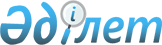 "Бақылау-касса машиналарын қолданудың кейбір мәселелері туралы" Қазақстан Республикасы Қаржы министрінің 2018 жылғы 16 ақпандағы № 208 бұйрығына өзгерістер енгізу туралыҚазақстан Республикасы Премьер-Министрінің орынбасары - Қаржы министрінің 2023 жылғы 27 желтоқсандағы № 1326 бұйрығы. Қазақстан Республикасының Әділет министрлігінде 2023 жылғы 28 желтоқсанда № 33824 болып тіркелді
      БҰЙЫРАМЫН:
      1. "Бақылау-касса машиналарын қолданудың кейбір мәселелері туралы" Қазақстан Республикасы Қаржы министрінің 2018 жылғы 16 ақпандағы № 208 бұйрығына (Нормативтік құқықтық актілерді мемлекеттік тіркеу тізілімінде № 16508 болып тіркелген) мынадай өзгерістер енгізілсін:
      1-тармақтың 6) тармақшасы мындай редакцияда жазылсын:
      "6) осы бұйрыққа 6-қосымшаға сәйкес Бақылау-касса машиналарының модельдерін бақылау-касса машиналарының мемлекеттік тізіліміне (тізілімнен) енгізу (алып тастау) қағидалары;";
      көрсетілген бұйрықпен бекітілген, Бақылау-касса машиналарын қолдану қағидаларында:
      4-тармақ мынадай редакцияда жазылсын:
      "4. Заңның 5-бабы 2-тармағының 11) тармақшасына сәйкес көрсетілетін қызметті беруші деректерді ақпараттандыру саласындағы уәкілетті орган белгілеген тәртіппен мемлекеттік қызметті көрсету сатысы туралы мемлекеттік қызметті көрсету мониторингінің ақпараттық жүйесіне енгізуді қамтамасыз етеді.
      Осы Қағидаларға өзгерістер және (немесе) толықтырулар енгізілген кезде көрсетілген қызметті беруші Қазақстан Республикасының Әділет министрлігінде тіркелгеннен кейін 3 (үш) жұмыс күні ішінде мемлекеттік қызметті көрсету тәртібіне өзгерістер енгізу туралы ақпаратты Бірыңғай байланыс орталығына және "электрондық үкіметтің" ақпараттық-коммуникациялық инфрақұрылымының операторына жібереді.";
      7-тармақ мынадай редакцияда жазылсын:
      ""Бақылау-касса машиналарын (БКМ) есепке қою және есептен шығару" мемлекеттік қызметті көрсетуге қойылатын негізгі талаптардың тізбесі осы Қағидаларға 1-қосымшада көрсетілген";
      16-тармақтың үшінші бөлігі мынадай редакцияда жазылсын:
      "Көрсетілетін қызметті алушы осы Қағидаларға 1-қосымшаға сәйкес Тізбенің 8-тармағында көзделген толық құжаттар топтамасын ұсынбай деректерді бермей бақылау-касса машинасын есепке қою туралы салықтық өтінішті қағаз жеткізгіште ұсынған кезде көрсетілетін қызметті беруші құжаттарды қабылдаудан бас тартады.";
      көрсетілген Қағидаларға 1-қосымша осы бұйрыққа 1-қосымшаға сәйкес жаңа редакцияда жазылсын;
      көрсетілген бұйрықпен бекітілген, Бақылау-касса машиналарының модельдерін бақылау-касса машиналарының мемлекеттік тізіліміне (тізілімнен) енгізу (алып тастау) қағидаларында:
      6-тармақ мынадай редакцияда жазылсын:
      "6 "Бақылау-касса машиналарының мемлекеттік тізіліміне бақылау-касса машиналарының жаңа модельдерін енгізу" мемлекеттік қызмет көрсетуге қойылатын негізгі талаптар тізбесі осы Қағидаларға 2-қосымшада көрсетілген.";
      7-тармақтың 7) тармақшасы мынадай редакцияда жазылсын:
      "7) бақылау-касса машинасы моделінің белгіленген техникалық талаптарына сәйкестігін растайтын сәйкестік сертификатының немесе QR-код көрсетілген электронды түрде берілген өзге құжаттың не қағаз жеткізгіште берілген кезде олардың нотариат куәландырған көшірмесі қоса бере отырып, осы Қағидаларға 1-қосымшаға сәйкес нысан бойынша қағаз тасымалдағыштағы салықтық өтінішті ұсынады."; 
      көрсетілген Қағидаларға 2-қосымша осы бұйрыққа 2-қосымшаға сәйкес жаңа редакцияда жазылсын;
      көрсетілген Қағидаларға 3-қосымша осы бұйрыққа 3-қосымшаға сәйкес жаңа редакцияда жазылсын;
      көрсетілген бұйрықпен бекітілген, Деректерді тіркеу және (немесе) беру функциясы бар бақылау-касса машиналарынан тауарларды өткізу, жұмыстарды орындау, қызметтерді көрсету кезінде жүзеге асырылатын ақшалай есеп айырысулар туралы мәліметтерді қабылдау, сақтау, сондай-ақ оларды мемлекеттік кірістер органдарына фискалдық деректер операторымен беру қағидаларында:
      6-тармақ жаңа редакцияда жазылсын:
      "6. Фискалдық деректер операторының жұмысын ұйымдастыру оның міндеттерін толық көлемде орындалуына ықпал ететін мына функцияларды іске асыруды:
      1) Қазақстан Республикасының нормативтік құқықтық актілеріне сәйкес бақылау-касса машинасын қолданумен жүзеге асырылатын ақшалай есеп айырысу операциялары туралы мәліметтерді қабылдау, өңдеу, сақтау және мемлекеттік кірістер органдарына өзгеріссіз түрде беру үшін бағдарламалық-аппараттық кешенін құруды және пайдалануды;
      2) бақылау-касса машиналарын фискалдық деректер операторының бағдарламалық-аппараттық кешеніне VPN қосуды жүзеге асыруға мүмкіндік беретін Қазақстан Республикасының аумағындағы ақпараттық-телекоммуникациялық желінің жұмыс істеуін қамтамасыз етуді;
      3) бақылау-касса машиналарының мемлекеттік тізіліміне енгізілген бақылау-касса машиналарын фискалдық деректер операторының бағдарламалық-аппараттық кешеніне (серверіне) қосу және өтеулі немесе өтеусіз негізде бақылау-касса машиналарын қолданумен жүзеге асырылатын ақшалай есеп айырысулар туралы мәліметтерді қабылдау, өңдеу және сақтау бойынша қызметтер көрсету. Өтеулі негізде қосылу "Байланыс туралы" Қазақстан Республикасы Заңының 20-бабына сәйкес белгіленген тәртіппен келісілген тарифтер бойынша жүргізіледі;
      4) бақылау-касса машиналарының деректерін қабылдау, сақтау және беру жүйесін әзірлеу және пайдалануға енгізуді;
      5) фискалдық деректер операторының қызметтерін пайдаланушылармен өзара интерактивті іс-қимыл үшін фискалдық деректер операторының порталын құруды және техникалық сүйемелдеуді қамтамасыз ету, сондай-ақ олар үшін қосымша сервистерді әзірлеу және порталға орналастыруды;
      6) фискалдық деректер операторы порталының, бағдарламалық-аппараттық кешені, ақпараттық-телекоммуникациялық желісінің жұмысы мәселелері бойынша салық төлеушілердің, мемлекеттік кірістер органдарының консультациялық және техникалық қолдау қызметін және бақылау-касса машиналарына техникалық қызмет көрсету орталықтарын құруды;
      7) салық, мемлекеттік құпиядан және басқа да заңмен қорғалатын ақпараттан тұратын ақпаратты жариялағаны, таратқаны үшін фискалдық деректер операторы қызметкерлерінің жауаптылығы мәселелері бойынша құқықтық актіні бекітуді;
      8) электрондық цифрлық қолтаңба арқылы фискалдық деректер операторының порталында тіркелгеннен кейін, деректерді алушыдан басқа, қызметтер көрсету шарттарының негізінде фискалдық деректер операторының бақылау-касса машиналардан мәліметтерді қабылдау, сақтау, сондай-ақ оларды мемлекеттік кірістер органдарына беру тәртібі бойынша қызметтерді іске асыруды;
      9) фискалдық деректерді өңдеуге фискалдық деректерді (сондай-ақ салық төлеуші туралы кез келген ақпаратты) өзгертуді, иесіздендіруді, бұғаттауды, өшіруді немесе жоюды қоспағанда, фискалдық деректер операторының оларды жинау, жазып алу, жүйелеу, жинақтау, өзгеріссіз түрде сақтау, алу, пайдалану, мемлекеттік кірістер органдарына қолжетімділік беру бойынша әрекеттер кіретінін;
      10) фискалдық деректер операторының қызметін кемінде алты облыста (нөмірлеудың географикалық аймақтарында), республикалық маңызы бар қаладарды және астанада қамтамасыз етуді білдіреді.";
      көрсетілген бұйрықпен бекітілген Деректерді тіркеу және (немесе) беру функциясы бар бақылау-касса машиналары туралы мәліметтерді мемлекеттік кірістер органдарына фискалдық деректер операторының беру қағидаларында:
      7-тармақтың 2) тармақшасы мынадай редакцияда жазылсын:
      "2) ДБФ бар БКМ туралы мәліметтерді электрондық түрде беру мүмкін болмаған кезде қағаз тасымалдағышта, осы Қағидаларға 2 "Деректерді тіркеу және (немесе) беру функциясы бар бақылау-касса машинасын есепке қою (деректерді тіркеу және (немесе) беру функциясы бар бақылау-касса машинасының тіркеу деректерін өзгерту)" және 3 "Деректерді тіркеу және (немесе) беру функциясы бар бақылау-касса машинасын есептен шығару" қосымшаларға сәйкес нысан бойынша жолдайды.";
      8-тармақ мынадай редакцияда жазылсын.
      "8. Комитет ФДО электрондық поштасына осы Қағидаларға 4-қосымшаға сәйкес нысаны бойынша ДБФ бар БКМ модельдер анықтамалығын жібереді.";
      13-тармақ мындай редакцияда жазылсын:
      "13. Хабарламаларды қабылдау-беру процесінде барлық уақыт параметрлерін тіркеу Астана қаласының уақыты бойынша жүргізіледі.";
      көрсетілген Қағидаларға 2, 3 және 4-қосымшалар осы бұйрыққа 4, 5 және 6-қосымшаларға сәйкес жаңа редакцияда жазылсын.
      2. Қазақстан Республикасы Қаржы министрлігінің Мемлекеттік кірістер комитеті Қазақстан Республикасының заңнамасында белгіленген тәртіппен:
      1) осы бұйрықтың Қазақстан Республикасының Әділет министрлігінде мемлекеттік тіркелуін;
      2) осы бұйрықтың Қазақстан Республикасы Қаржы министрлігінің интернет-ресурсында орналастырылуын;
      3) осы бұйрық Қазақстан Республикасының Әділет министрлігінде мемлекеттік тіркелгеннен кейін он жұмыс күні ішінде осы тармақтың 1) және 2) тармақшаларында көзделген іс-шараларды орындау туралы мәліметтердің Қазақстан Республикасы Қаржы министрлігінің Заң қызметі департаментіне ұсынылуын қамтамасыз етсін.
      3. Осы бұйрық алғашқы ресми жарияланған күнінен кейін күнтізбелік он күн өткен соң қолданысқа енгізіледі.
      "КЕЛІСІЛДІ"
      Қазақстан Республикасының 
      Цифрлық даму, инновация және 
      аэроғарыш өнеркәсібі министрлігі Ақшалай есеп айырысу туралы мәліметтерді мемлекеттік кірістер органдарына беруді қамтамасыз етпейтін техникалық талаптар және бақылау-кассалық машиналардың техникалық талаптарға сәйкестілік нысаны
      _____________________________________________________
      (бақылау-кассалық машиналар үлгілерінің атауы) Фискалдық жадта тіркелетін ақпаратқа талаптар
      Ескерту: *Деректемелер валюта айырбастау, металлдардың сынығын, шыны ыдысты қабылдау пунктері, ломбардтар үшін Касса машиналарына жатады.
      Көрсетілген деректерді физикалық сақтау фискалдық жады блогында жүзеге асырылады. Ақшалай есеп айырысу туралы мәліметтерді мемлекеттік кірістер органдарына беруді қамтамасыз ететін техникалық талаптар және бақылау-кассалық машиналардың техникалық талаптарға сәйкестілік нысаны
      _______________________________________________________________
                            (бақылау-кассалық машиналар үлгілерінің атауы)
      Ескерту: * - БКМ-нан деректерді фискалдық деректер операторының серверіне беру хаттамасы уәкілетті органның интернет-ресурсында орналастырылады. Деректерді тіркеу және (немесе) беру функциясы бар бақылау-касса машинасын есепке қою (деректерді тіркеу және (немесе) беру функциясы бар бақылау-касса машинасының тіркеу деректерін өзгерту)
      Кестенің жалғасы
      Ескертпе: аббревиатураларды ашып жазу:
      БСН – бизнес-сәйкестендіру нөмірі;
      ЖСН – жеке сәйкестендіру нөмірі;
      ДБФ бар БКМ – деректерді тіркеу және (немесе) беру функциясы бар бақылау-касса машинасы. Деректерді тіркеу және (немесе) беру функциясы бар бақылау-касса машинасын есептен шығару
      Кестенің жалғасы
      Ескертпе: аббревиатураларды ашып жазу:
      БСН – бизнес-сәйкестендіру нөмірі;
      ЖСН – жеке сәйкестендіру нөмірі;
      ДБФ бар БКМ – деректерді тіркеу және (немесе) беру функциясы бар бақылау-касса машинасы. Деректерді тіркеу және (немесе) беру функциясы бар бақылау-касса машиналардың анықтамалығы
      Ескертпе: аббревиатураларды ашып жазу:
      ДБФ бар БКМ – деректерді тіркеу және (немесе) беру функциясы бар бақылау-касса машинасы;
      БКМ – бақылау-касса машинасы.
					© 2012. Қазақстан Республикасы Әділет министрлігінің «Қазақстан Республикасының Заңнама және құқықтық ақпарат институты» ШЖҚ РМК
				
      Қазақстан РеспубликасыПремьер-Министрінің орынбасары -Қаржы министрі

Е. Жамаубаев
Қазақстан Республикасы
Премьер-Министрінің
орынбасары - Қаржы министрі
2023 жылғы 27 желтоқсандағы
№ 1326 Бұйрыққа
1 қосымша
Бақылау-касса машиналарын
қолдану қағидаларына
1-қосымша
"Бақылау-касса машиналарын (БКМ) есепке қою және есептен шығару" мемлекеттік қызмет көрсетуге қойылатын негізгі талаптардың тізбесі
"Бақылау-касса машиналарын (БКМ) есепке қою және есептен шығару" мемлекеттік қызмет көрсетуге қойылатын негізгі талаптардың тізбесі
"Бақылау-касса машиналарын (БКМ) есепке қою және есептен шығару" мемлекеттік қызмет көрсетуге қойылатын негізгі талаптардың тізбесі
Мемлекеттік көрсетілетін қызметтің кіші түрінің атауы:
1. Есепке алу бақылау-касса машиналарын (БКМ);
2. Бақылау-касса машиналарын (БКМ) есептен шығару;
3. Бақылау-касса машинасының тіркеу карточкасында көрсетілген мәліметтердің өзгеруі.
Мемлекеттік көрсетілетін қызметтің кіші түрінің атауы:
1. Есепке алу бақылау-касса машиналарын (БКМ);
2. Бақылау-касса машиналарын (БКМ) есептен шығару;
3. Бақылау-касса машинасының тіркеу карточкасында көрсетілген мәліметтердің өзгеруі.
Мемлекеттік көрсетілетін қызметтің кіші түрінің атауы:
1. Есепке алу бақылау-касса машиналарын (БКМ);
2. Бақылау-касса машиналарын (БКМ) есептен шығару;
3. Бақылау-касса машинасының тіркеу карточкасында көрсетілген мәліметтердің өзгеруі.
1
Көрсетілетін қызметті берушінің атауы
Қазақстан Республикасы Қаржы министрлігі Мемлекеттік кірістер комитетінің аудандар, қалалар және қалалардағы аудандар бойынша, арнайы экономикалық аймақтар аумақтарындағы аумақтық органдары (бұдан әрі – көрсетілетін қызметті беруші)
2
Мемлекеттік көрсетілетін қызметті ұсыну тәсілдері
1) көрсетілетін қызметті берушінің қызмет көрсету орталығы арқылы;
2) "электрондық үкімет" веб-порталы (бұдан әрі – портал) арқылы.
3
Мемлекеттік қызмет көрсетудің мерзімдері
1) БКМ есепке қою – 2 (екі) жұмыс күні ішінде:
2) БКМ тіркеу карточкасында көрсетілген мәліметтер өзгерген кезде – 1 (бір) жұмыс күні ішінде;
3) БКМ есептен шығаруды – 1 (бір) жұмыс күні ішінде.
4
Мемлекеттік қызметті көрсету нысаны
Қағаз, электрондық (ішінара автоматтандырылған) түрде
5
Мемлекеттік қызметті көрсету нәтижесі
1) "Бақылау-касса машиналарын қолданудың кейбір мәселелері туралы" Қазақстан Республикасы Қаржы министрінің 2018 жылғы 16 ақпандағы № 208 бұйрығымен бекітілген нысанға сәйкес тіркеу карточкасын беру (Қазақстан Республикасының Нормативтік құқықтық актілерін мемлекеттік тіркеу тізілімінде № 16508 болып тіркелген);
2) мемлекеттік қызмет көрсету кезінде осы Тізбенің 9-тармағында көрсетілген жағдайларда және негіздер бойынша мемлекеттік қызметті көрсетуден бас тарту туралы дәлелді жауап.
6
Мемлекеттік қызметті көрсету үшін көрсетілетін қызметті алушыдан өндіріп алынатын төлемақы мөлшері, және Қазақстан Республикасының заңнамасында көзделген жағдайларда, оны өндіріп алу тәсілдері
Мемлекеттік қызмет тегін көрсетіледі
7
Көрсетілетін қызметті берушінің және ақпарат объектілерінің жұмыс графигі
1) көрсетілетін қызметті беруші – Қазақстан Республикасының Еңбек кодексіне (бұдан әрі – Еңбек кодексі) және "Қазақстан Республикасындағы мерекелер туралы" Қазақстан Республикасының Заңына сәйкес (бұдан әрі – Мерекелер туралы Заң) демалыс және мереке күндерінен басқа, дүйсенбіден бастап жұманы қоса алғанда, сағат 13.00-ден 14.30-ға дейінгі түскі үзіліспен сағат 9.00-ден 18.30-ға дейін.
Көрсетілетін мемлекеттік қызмет алдын ала жазылусыз және жеделдетілген қызмет көрсетусіз кезек күту тәртібімен көрсетіледі.
2) портал – жөндеу жұмыстарын жүргізуге байланысты техникалық үзілістерді қоспағанда, тәулік бойы (көрсетілетін қызметті алушы жұмыс уақыты аяқталғаннан кейін, Еңбек кодексіне және Мерекелер туралы Заңға сәйкес демалыс және мереке күндері жүгінген кезде өтінішті қабылдау және Мемлекеттік қызмет көрсету нәтижесін беру келесі жұмыс күні жүзеге асырылады).
8
Мемлекеттік қызмет көрсету үшін көрсетілетін қызметті алушыдан талап етілетін құжаттар мен мәліметтердің тізбесі
1. Деректерді беру функциясы жоқ БКМ есепке қою кезінде:
1) аппараттық-бағдарламалық кешендерді қоспағанда, мыналар ұсынылады:
"Салықтық өтініштердің нысандарын бекіту туралы" Қазақстан Республикасы Қаржы министрінің 2018 жылғы 12 ақпандағы №160 бұйрығымен бекітілген (Қазақстан Республикасының нормативтік құқықтық актілерін мемлекеттік тіркеу тізілімінде № 16425 болып тіркелген) (бұдан әрі – Бұйрық) 16-қосымшаға сәйкес нысан бойынша БКМ салық органында есепке қою туралы салықтық өтініш (бұдан әрі – БКМ есепке қою туралы салықтық өтініш);
фискалдық режимді орнатусыз енгізілуі мүмкін көрсетілетін қызметті алушы туралы мәліметтерді қамтитын БКМ;
нөмірленген, тігілген, салық төлеушінің қолымен және (немесе) мөрімен куәландырылған қолма-қол ақшаны есепке алу кітабы және тауар чектері кітабы.
2) аппараттық-бағдарламалық кешен болып табылатын, көрсетілетін қызметті берушіге мынадай құжаттар ұсынылады:
БКМ есепке қою туралы салықтық өтініш;
аппараттық-бағдарламалық кешеннің функционалдық мүмкіндіктері мен сипаттамаларының қысқаша сипаттамасы;
Мемлекеттік кірістер органында есепке қою үшін мәлімделген аппараттық-бағдарламалық кешен моделінің "Салық инспекторының жұмыс орны" модулін пайдалану жөніндегі нұсқаулық"
Деректерді тіркеу және (немесе) беру функциясы бар БКМ қою кезінде көрсетілетін қызметті алушының құжаттарды ұсынуы талап етілмейді.
2. Деректерді беру функциясы жоқ БКМ есептен шығару үшін:
1) ақпараттық-бағдарламалық кешенді қоспағанда, көрсетілетін қызметті берушіге оны пайдалану орны бойынша ұсынылады:
Бұйрықпен бекітілген 17-қосымшаға сәйкес нысан бойынша БКМ есептен шығару туралы салықтық өтініш (бұдан әрі – БКМ есептен шығару туралы салықтық өтініш);
көрсетілетін қызметті берушінің пломбасы орнатылған фискалдық жады блогы бар БКМ;
нөмірленген, тігілген, көрсетілетін қызметті берушінің лауазымды адамының қолымен және мөрімен куәландырылған қолма-қол ақшаны есепке алу кітабы және тауар чектері кітабы;
БКМ тіркеу карточкасы.
2) аппараттық–бағдарламалық кешен болып табылатын деректерді беру функциясы жоқ, көрсетілетін қызметті алушы көрсетілетін қызметті берушіге БКМ есептен шығару туралы салықтық өтінішті ұсынады және "Салық инспекторының жұмыс орны" модуліне қолжетімділікті қамтамасыз етеді.
3. Деректерді беру функциясы жоқ БКМ тіркеу деректерін өзгерту кезінде Бұйрықпен бекітілген нысан (16-қосымша) бойынша салық органында БКМ есепке қою туралы салықтық өтініш ұсынылады.
9
Қазақстан Республикасының заңдарымен белгіленген мемлекеттік қызметті көрсетуден бас тарту негіздемелері
Көрсетілетін қызметті алушының тіркеу мәліметтерін және (немесе) мемлекеттік қызметті көрсету үшін қажетті ұсынылған материалдардың, объектілердің, деректер мен мәліметтердің осы Қағидаларда белгіленген талаптарға сәйкес келмеуі.
10
Мемлекеттік қызметті көрсету, оның ішінде электрондық нысанда және Мемлекеттік корпорациясы арқылы көрсету ерекшеліктері ескеріле отырып қойылатын өзге де талаптар
Көрсетілетін қызметті алушының мемлекеттік көрсетілетін қызметті көрсетілетін қызметті берушінің ақпараттық жүйесінде алу әдістері бар:
1) электрондық цифрлық қолтаңба (бұдан әрі –ЭЦҚ) болған жағдайда және SMS-хабарландыру арқылы алынған бір реттік парольді пайдалану арқылы фискалдық деректер операторларының интернет-ресурсы арқылы жүзеге асырылады;
2) ЭЦҚ болған жағдайда "электрондық үкіметтің" веб-порталы арқылы және фискалдық деректер операторларының интернет-ресурстарында SMS-хабарландыру арқылы алынған бір реттік парольді пайдалану арқылы жүзеге асырылады.
"Электрондық үкімет" веб-порталында іркілістер не техникалық ақаулар анықталған жағдайда Мемлекеттік қызметтер көрсету мәселелері жөніндегі бірыңғай байланыс орталығына жүгіну қажет.
Мемлекеттік қызметтер көрсету мәселелері жөніндегі бірыңғай байланыс орталығы: 8-800-080-7777 немесе 1414.Қазақстан Республикасы
Премьер-Министрінің
орынбасары - Қаржы министрі
2023 жылғы 27 желтоқсандағы
№ 1326 Бұйрыққа
2-қосымша
Бақылау-касса машиналарының
модельдерін бақылау-касса
машиналарының мемлекеттік
тізіліміне (тізілімнен) енгізу
(алып тастау) қағидаларына
2-қосымша
"Бақылау-касса машиналарының мемлекеттік тізіліміне бақылау-касса машиналарының жаңа модельдерін енгізу" мемлекеттік қызмет көрсетуге қойылатын негізгі талаптардың тізбесі
"Бақылау-касса машиналарының мемлекеттік тізіліміне бақылау-касса машиналарының жаңа модельдерін енгізу" мемлекеттік қызмет көрсетуге қойылатын негізгі талаптардың тізбесі
"Бақылау-касса машиналарының мемлекеттік тізіліміне бақылау-касса машиналарының жаңа модельдерін енгізу" мемлекеттік қызмет көрсетуге қойылатын негізгі талаптардың тізбесі
1
Көрсетілетін қызметті берушінің атауы
Қазақстан Республикасы Қаржы министрлігінің Мемлекеттік кірістер комитеті (бұдан әрі – көрсетілетін қызметті беруші)
2
Мемлекеттік көрсетілетін қызметті ұсыну тәсілдері
көрсетілетін қызметті берушінің кеңсесі арқылы
3
Мемлекеттік қызмет көрсетудің мерзімдері
10 (он) жұмыс күні ішінде көрсетіледі
4
Мемлекеттік қызметті көрсету нысаны
Қағаз түрінде
5
Мемлекеттік қызметті көрсету нәтижесі
Бақылау-касса машинасының моделін мемлекеттік тізілімге енгізу (енгізуден бас тарту) туралы шешім
6
Мемлекеттік қызметті көрсету үшін көрсетілетін қызметті алушыдан өндіріп алынатын төлемақы мөлшері, және Қазақстан Республикасының заңнамасында көзделген жағдайларда, оны өндіріп алу тәсілдері
Мемлекеттік қызмет тегін көрсетіледі
7
Көрсетілетін қызметті берушінің және ақпарат объектілерінің жұмыс графигі
Қазақстан Республикасының Еңбек кодексіне және "Қазақстан Республикасындағы мерекелер туралы" Қазақстан Республикасының Заңына сәйкес демалыс және мереке күндерінен басқа, дүйсенбіден бастап жұмаға дейін, 13.00-ден 14.30-ға дейінгі түскі үзіліспен сағат 9.00-ден 18.30-ға дейін.
Мемлекеттік көрсетілетін қызмет кезекпен, алдын ала жазылусыз және жеделдетілген қызмет көрсету тәртібінде көрсетіледі.
8
Мемлекеттік қызмет көрсету үшін көрсетілетін қызметті алушыдан талап етілетін құжаттар мен мәліметтердің тізбесі
1) Бақылау-касса машиналарының модельдерін бақылау-касса машиналарының мемлекеттік тізіліміне (тізілімнен) енгізу (алып тастау) қағидаларының (бұдан әрі – Қағидалар) 1-қосымшаға сәйкес нысан бойынша бақылау-касса машинасын мемлекеттік тізілімге енгізу туралы салықтық өтініш;
2) бақылау-касса машинасы моделінің эталондық үлгісі;
3) дайындаушы зауыттың паспорты;
4) дайындаушы зауыттың техникалық құжаттамасы;
5) қағаз және электрондық тасымалдағыштағы бақылау-касса машинасын пайдалану жөніндегі нұсқаулық;
6) фискалды режим орнату, бақылау-касса машинасын қайта тіркеу, фискалдық есептерді, кассаның ағымдағы жай-күйі туралы есепті (Х-есеп) алу, сондай-ақ бақылау чегінде басып шығару үшін "Салық және бюджетке төленетін басқа да міндетті төлемдер туралы (Салық кодексі)" Қазақстан Республикасы Кодексінің 166-бабында көзделген ақпаратты енгізу кезіндегі көрсетілетін қызметті беруші лауазымды адамының іс-қимылын егжей-тегжейлі сипаттап көрсететін қағаз және электронды тасымалдағыштағы көрсетілетін қызметті берушінің лауазымды адамына арналған нұсқаулық;
7) дайындаушы зауыттың немесе оның заңды өкілінің бақылау-касса машинасы моделіне техникалық қолдау көрсету бойынша кепілдік міндеттемесі немесе оның нотариат куәландырған көшірмесі;
8) дайындаушы зауыттың құжаттамасында көрсетілген бақылау-касса машинасы моделінің техникалық сипаттамасының Қағидаларға қосымшаға сәйкес уәкілетті орган белгілеген нысан бойынша негізгі техникалық талаптарға сәйкестігі туралы мәліметтер;
9) бақылау-касса машинасы моделінің белгіленген техникалық талаптарына сәйкестігін растайтын сәйкестік сертификатының немесе QR-код көрсетілген электронды түрде берілген өзге құжаттың не қағаз жеткізгіште берілген кезде олардың нотариат куәландырған көшірмесі. 
Егер бақылау-касса машинасының моделі фискалдық тіркеуші болып табылса, салықтық өтінішке қосымша фискалдық тіркеушіні дербес компьютерге қосу үшін электронды тасымалдағыштағы бағдарламалық қамтамасыз ету қоса беріледі.
9
Қазақстан Республикасының заңдарымен белгіленген мемлекеттік қызметті көрсетуден бас тарту негіздемелері
Қағидалардың 8-тармағында көрсетілген шарттардың бірі сақталмаған жағдайларда:
1) көрсетілетін қызметті алушының бақылау-касса машинасын мемлекеттік тізілімге енгізу туралы Салықтық өтінішінің және Қағидалардың 7-тармағында көрсетілген материалдардың болуы;
2) бақылау-касса машинасы моделінің Қағидаларға 3-қосымшаға сәйкес техникалық талаптарға сәйкес келуі.
10
Мемлекеттік қызметті көрсету, оның ішінде электрондық нысанда және Мемлекеттік корпорациясы арқылы көрсету ерекшеліктері ескеріле отырып қойылатын өзге де талаптар
Көрсетілетін қызметті алушының мемлекеттік қызметті көрсету мәртебесі туралы ақпаратты Бірыңғай байланыс орталығы арқылы қашықтықтан қолжетімділік режимінде алу мүмкіндігі бар.
Бірыңғай байланыс орталығының байланыс телефондары: 8-800-080-7777, 1414.
Мемлекеттік қызметті көрсету орнының мекенжайы көрсетілетін қызметті берушінің интернет-ресурстарында орналастырылған.Қазақстан Республикасы
Премьер-Министрінің
орынбасары - Қаржы министрі
2023 жылғы 27 желтоқсандағы
№ 1326 Бұйрыққа
3-қосымша
Бақылау-касса машиналарының
модельдерін бақылау-касса
машиналарының мемлекеттік
тізіліміне (тізілімнен) енгізу
(алып тастау) Қағидасына
3-қосымша
№ р/с
Компьютерлік жүйе болып табылмайтын бақылау-кассалық машинаға (бұдан әрі – БКМ) техникалық талаптар
БКМ үлгісінің техникалық мінездемелері негізгі техникалық талаптарға сәйкестілігі жөніндегі мәліметтер
Ескерту
Жалпы талаптар
Осы графаны толтыруға зауыт-жасап шығарушы сөзсіз құжаттамадағы бетін нұсқаумен құжаттаманың мәліметтері қолданылады.
1
БКМ жеткізу жиынтығына кіретін бағдарламалық паролі мен (кемінде төрт дәреже) немесе нөмірлік кілттер (кемінде 99 нұсқа) (кілттердің саны нақты моделімен анықталады). 
2
сатып алуды (сатуды) тіркеу кезінде біртұтас жұмыс айналымында бақылау және чек таспаларын ресімдеуді қамтамасыз ету (электрондық журналды). 
3
фискалдық жады бар болуы. 
4
таспаның жоқтығы, кассирдің операцияны дұрыс орындамау жағдайында, апатты жағдайлардың пайда болуы немесе қайтару (өткізілген операцияларды жою) кезінде, фискалдық немесе жедел жады жарамсыздығы, сөнуі, сондай-ақ БКМ-нің фискалдық режимінде жұмыс істеуі кезінде фискалдық немесе жедел жадына рұқсатсыз қол жеткізу кезінде БКМ оқшаулауды қамтамасыз ету.
5
фискалдық жады аса толып кетуі кезінде сауда операцияларын ресімдеудің және бақылау чегін берудің алдын алу. 
6
төрт белгіден кем емес басты Z-есеп беруінің разрядтылығының болуы.
7
1 айдан кем емеске (720 сағат) желілік қоректендіруді үзіп тастау кезінде БКМ-ның жедел еске сақтау құрылысына БКМ ақпаратты сақтауды қамтамасыз ету. 
8
жұмыстың негізгі режимдерінің бағдарламалауын қамтамасыз ету.
9
автоматты тестілеу болуы.
10
оны бақылаусыз алып тастауды болдырмайтын қаптамамен жабдықталуы және өндіруші-зауытпен немесе техникалық БКМ-нің қызмет көрсетуін өткізетін тұлғамен пломбаның салынуы.
11
басуға және индикациялауға шығарылатын ақпарат, клавиатурадағы белгілеулер және ақпаратты тіркеу мемлекеттік немесе орыс тілдерінде болуы тиіс.
БКМ-ді таңбалауға талаптар 
12
БКМ-ның мынадай ақпараттан тұратын таңбалауы болуы тиіс:
1) моделінің атауы 
2) зауыт нөмірі 
3) шығару күні 
4) шығарушының фирмалық таңбасы.
Бұл ретте БКМ моделінің атында, сондай-ақ БКМ-нің осы моделіне арналған пайдалану құжаттамасында көрсетілетін, Қазақстан Республикасының тұтынушыларына арналған "KZ" айырмашылық таңбасы болуы тиіс. 
13
БКМ-нің қызмет ету мерзімі ішінде таңбаны салу әдісі оның сақталуын қамтамасыз етуі тиіс. 
БКМ қалыптастыратын чектерге және өзге құжаттарға талаптар
14
БКМ мынадай құжаттарды қалыптастыруды қамтамасыз етуі тиіс:
1) БКМ-нің чегі 
2) фискальдық есеп (қысқаша және толық);
3) кассирлер бойынша есеп
4) секциялар бойынша есеп 
5) ауысымғы (тәуіліктік) есеп. 
15
БКМ мынадай бақылау чектерінде мөрді қамтамасыз етеді:
1) салық төлеушінің атауы 
2) бизнес-сәйкестендіру нөмірі/ жеке сәйкестендіру нөмірі
3) БКМ-нің зауыт нөмірі 
4) тіркеу нөмірі 
5) чектің реттік нөмірі 
6) тауар, жұмыс, қызметтің атауы 
7) тауарларды сатып алудың, жұмысты орындаудың, қызмет көрсетудің күні мен уақыты 
8) тауардың, жұмыстың, қызметтің бағасы 
9) сатып алудың сомасы 
10) фискалдық белгі 
11) Валюта айырбастау, металдар сынығын, шыны ыдысты қабылдау, ломбардтарға қолданылатын БКМ бақылау чегінде сату, сондай-ақ сатып алулар сомасы туралы ақпаратты басып шығаруды қамтамасыз етуі қажет.
12) БКМ-нің 2009 жылдың 1 қаңтарынан кейін қосылған мемлекеттік тізілімге БКМ моделдері, осы тармақта көрcетілген деректемелерді бақылау чегінде басып шығаруды, соның ішінде қазақ тілінде қазақ тілінің ерекше әріптерінің қолдануымен қамтамасыз етеді.
16
Фискалды жады (бұдан әрі – ФЖ) есеп беру үлгісі және оны алу үшін іс-әрекеттердің дәйектілігі БКМ нақты модельіне пайдалану құжаттамасында көрсетілуі тиіс.
17
ФЖ есебін алу мыналардан тұрады:
1) ФЖ-ға енудің қолданыстағы (бұрын белгіленген) паролін енгізу;
2) бастапқы күнді енгізу (немесе ол үшін ФЖ есебі алынатын кезең ауысымын жабудың бастыпқы нөмірі); 
3) ол үшін ФЖ есебі алынатын кезеңнің соңғы күнін енгізуі (немесе ауысымды жабудың соңғы нөмірі); 
4) ФЖ есеп беруі түрінің белгісін енгізу (толық немесе қысқартылған). 
18
Жалпы жағдайда ФЖ-да нақты тіркелгеннен әдейі үлкен кезең берілуі мүмкін.
19
ФЖ есеп беруі мынадай деректемелерден тұрады:
1) қолданушының атауы 
2) фискалдық белгі 
3) құжаттың өтпелі реттік нөмірі; 
4) есеп беруді алу күні
5) есепті алу уақыты
6) ол үшін есеп беру қалыптастырылатын кезең
7) зауыт нөмірі
8) фискальдау (парольді қоспағанда) деректемелері
9) өткізілген қайта тексерудің (парольді қоспағанда) деректемелері
10) ауысымды жабудың нақты қорытындысы мен нөмірін тіркеу күнін көрсете отырып кезең үшін ауысымғы сатып алулардың (сатудың) барлық қорытындысы
11) кезең үшін сатып алулардың (сатулардың) жиынтық қорытындысы.
20
Фискальдық жадта тіркелетін ақпаратқа талаптар осы Талаптарға қосымша 1-кестесінде толтырылады 
Жұмыс режиміне және фискальдық жадты толтыру тәртібіне талаптар.
21
БКМ фискальдық емес және фискальдық режимдердегі жұмысты қамтамасыз етуі тиіс.
22
БКМ фискальдау ФЖ-ға ену паролін енгізгеннен кейін жүргізіледі. ФЖ-ға ену енудің алғашқы паролі және фискальдау мен қайта тіркеуді өткізу тәртібі БКМ-нің нақты модельіне пайдалану құжаттамасында көрсетілуі тиіс.
23
Фискальдық режим пайдалану құжаттамасына сәйкес толық БКМ жұмысын қамтамасыз етуі тиіс.
24
Фискальдық режимдегі БКМ ресімдеген барлық құжаттарда бақылау чегін қалыптастыруды аяқтау бойынша ғана баспаға шығарылатын айрықша фискалдық белгі болуы тиіс.
25
БКМ мынадай деректерді енгізуді қамтамасыз етуі тиіс:
1) БКМ зауыт нөмірі (егер БКМ-нің зауыт нөмірі дайындаушы зауыттағы ФЖ-ға енгізілсе, онда фискальдау кезінде ол енгізілмейді) 
2) бизнес-сәйкестендіру нөмірі/жеке сәйкестендіру нөмірі
3) фискализацияны өткізу күні 
4) фискалдық жадқа енудің жаңа паролі
5) БКМ-нің тіркеу нөмірі. 
26
БКМ төменде келтірілген аббревиатураларға сәйкес ақшалай есеп айырысу туралы мәліметтерді мемлекеттік кірістер органдарына беруді қамтамасыз етпейтін техникалық талаптар және бақылау-кассалық машиналардың техникалық талаптарға сәйкестілік нысанының (бұдан әрі – Талаптар) 25-тармағында көрcетілген деректерді енгізуді қамтамасыз етеді:
1) МЗН - БКМ зауыт нөмірі 
2) БСН - бизнес-сәйкестендіру нөмірі/ЖСН - жеке сәйкестендіру нөмірі 
3) МТН - салық органындағы БКМ тіркеу нөмірі 
4) ФЖ - БКМ фискалдық белгісі. 
27
БКМ қайта тіркеу процесінде мынадай деректерді енгізуді қамтамасыз етуі тиіс:
1) ФЖ-ға енудің бұрын белгіленген паролі;
2) БКМ-нің тіркеу нөмірі 
3) бизнес-сәйкестендіру нөмірі/жеке сәйкестендіру нөмірі
4) қайта тіркеуді өткізудің күні 
5) фискалдық жадқа енудің жаңа паролі. 
28
Фискальдау немесе қайта тіркеу кезінде барлық енгізілетін деректемелер (Фискалдық жадыға ену паролінен басқа) чекте немесе астына салынатын (салынатын) құжатта басуда шығуы тиіс.
29
Ауысымдық есеп берудің деректері ауысымды жабудың операцияларын өткізу кезінде (Өтеумен ауысымдық есеп беруді БКМ қалыптастыруы кезінде) фискалдық жадыда тіркелуі тиіс.
Бұл ретте жедел есте сақтау құрылысы ауысымдық ақша тіркеушілерін нөлдеу фискалдық жадыға деректерді тіркеуді аяқтаудан және ауысымдық есеп беруді басудан кейін ғана болуы тиіс.
30
Фискалдық жады есеп беруін есептен шығару, қайта тіркеуді өткізу операциялары және күндерді түзету ауысымды жабу операцияларын аяқтау бойынша ғана БКМ-да жүргізілуі мүмкін. Осы сәтке дейін жоғарыда көрсетілген операцияларды жүргізу жабылуы тиіс.
31
БКМ ауысымның ұзақтығын бақылауы тиіс.
Ауысымның ұзақтығын есеп берудің басталу сәті деп ауысым үшін бірінші төлем құжатын ресімдеуді аяқтау саналады.
БКМ ауысымның көрсетілген ұзақтығынан асуы жағдайында өтеумен ауысымдық есеп беруді жүргізуге дейін төлем құжаттарын ресімдеу мүмкіндігін жабуы тиіс.
32
Ағымдағы күнді түзету кезінде БКМ енгізілетін күннің дұрыстылығын бақылауы тиіс, ол фискальдау немесе қайта тіркеу операцияларын жүргізудің күнін қоса ФЖ-ға соңғы жазбаның күніне қарағанда ертерек болуы мүмкін емес.
Ертерек күнді енгізуге тырысу кезінде БКМ дұрыс күнді енгізуге дейін барлық операцияларды жүргізуді жабуы тиіс.
Үлкен жағына бір күннен астамыраққа енгізу кезінде БКМ-да енгізудің кездейсоқ қатесін болдырмау жөніндегі арнайы іс-шаралар қабылдануы тиіс, мысалы, күнді қайта сұрату және оны екі реттік сәйкес келуден кейін ғана орнату.
33
БКМ фискалдық жадыға есеп беруді алуды және фискалдау немесе қайта тіркеу процесінде фискалдық жадыда енгізілетін және тіркелетін фискалдық жадыға ену паролі бойынша ғана қайта тіркеуден өткізуді қамтамасыз етуге жатады.
34
Фискалдық жады блогында тіркелген ақпарат, БКМ-нің фискалдық режимге аударылған мезгілден бастап кемінде 8 жылы сақталуы тиіс. 
БКМ операцияларды бұғаттау шарттарына талаптары
35
БКМ мынадай жағдайларда операцияларды орындауға бұғаттауы (тоқтатуы) тиіс:
1) фискалдық жадыға дұрыс емес ену паролін енгізу кезінде; 
2) сауда операцияларын өткізу, БКМ параметрлерін бағдарламалау, тиісті Z-есеп берулерін өткізбеу жағдайында күнді түзету және фискальдық есеп беруді есептен шығару, қайта тіркеуге тырысу кезінде;
3) толып кетуге немесе теріс нәтижеге алып келетін операцияларды өткізу кезінде, сондай-ақ, фискалдық жадының ақаулығы немесе үзіп тастауы кезінде. БКМ-ның тіркеуші функцияларын бұғаттау бұғаттауды тудыратын себептерді жоюдан кейін алынуы тиіс.
36
БКМ ауысымдық есеп берулерді жазу үшін ФЖ-ға бос өрістердің саны туралы хабарламаны шығаруды қамтамасыз етуі қажет. 30 шығарулардан кем емес еркін сандар кезінде хабарлау қатаң міндетті және ауысымның жабылуы немесе басталуы операциялары кезінде БКМ ресімдейтін құжатта автоматты түрде жүзеге асырылуы тиіс.
БКМ конструкивті орындауға талаптар
37
Фискалдық жады БКМ пломбаланған жалпы қаптаманың астында, ал БКМ-ның блоктық конструкциясы жағдайында фискальдық деректері, фискалдық жады басқару процессоры және төлем құжаттарының басу құрылғысы қалыптасатын энергияға тәуелсіз жедел сақтайтын құрылғыны жабатын, пломбаланған қаптаманың астында орналастырылуы мүмкін.
38
Фискалдық жады немесе фискалдық жады блогы жеке модуль (төлем) түрінде орындалуы тиіс. Бұл модульдың конструкциясы фискалдық жадыны (фискалдық жады блогын) ауыстыру және ақпаратты фискалдық жадыда сақтауға енудің мүмкін еместігін қамтамасыз етуі тиіс.
39
Фискальдық жадтың конструкциясы (фискалдық жады блогы) БКМ-мен жұмыс кезінде, және штаттық аспаптарды, жабдықты және шығыс материалдарын қолданумен техникалық қызмет көрсету мен жөндеу кезінде де механикалық, электромагниттік және басқа да әсер етулерден қорғауды көздеуі тиіс.
БКМ-на қосымша талаптар 
40
БКМ-да фискальдық деректерді сақтауды тексерудің режимі көзделуі тиіс.
Режимді өткізу тәртібі БКМ-нің нақты моделіне пайдалану құжаттамасында көрсетілуі тиіс.
41
БКМ-ын жасап шығарушы техникалық қызмет көрсетуді жүзеге асыратын тұлғаның апатты жағдайлардағы басқа техникалық құралдарға ФЖ мазмұнын мемлекеттік кірістер органдарының қызметкері оқу мүмкіндігін БКМ авариясы кезінде қарастыруы тиіс. Осы жағдай үшін ФЖ мазмұнын оқу тәртібі. Касса машинасының нақты моделіне жөндеу құжаттамасында көрсетілуі тиіс.
БКМ үшін бағдарламалық қамтамасыз етуге талаптар
42
БКМ-нің нақты тобы үшін техникалық талаптарға сәйкес функцияларды толық іске асырумен бірге БКМ пломбалауын бұзбастан мыналардың мүмкіндігін болдырмауы тиіс:
1) тұтынушының фискалдық жадыға ақпаратты тіркеуді және оқуды басқаратын сол өз бөлігіндегі өзгертуі
2) энергияға тәуелсіз есте сақтайтын құрылғыда фискальдық деректерді қалаптастыру
3) фискальдық режимнің айыру белгісін құжаттарға шығару
Ескерту:
*) Деректемелер толық фискальдық есеп беруді алу кезінде ғана шығарылады.
**) Егер, ол үшін фискальдық есеп беру алынатын кезеңде ондық нүктенің ережесі өзгерсе, қорытынды қайта есептелуі тиіс және әрбір кезең бойынша жинақталады (ондық нүктенің ережелері өзгергенге дейін және кейін).
Техникалық талаптар БКМ-ге, болатын компьютерлік жүйелермен
Пайдалану жөніндегі басшылықта тиісті техникалық мінездемелердің болуы жөніндегі мәліметтер
Ескертулер
43
БКМ-да "салық инспекторының жұмыс орны" модулі іске асырылуы тиіс 
44
"салық инспекторының жұмыс орны" модулі оның қолдану бойынша нұсқаулықтың бар болуын (қалыптасуын) алдын ала қарастыруы қажет 
45
"салық инспекторының жұмыс орны" модулі ақшалай есеп-айырысумен байланысты, БКМ-нің барлық операцияларының түзетілмейтін энергияға тәуелсіз сақтауды қамтамасыз етуі тиіс 
46
"салық инспекторының жұмыс орны" модулі мына есептердің қалыптасуын, Excel қалпына және басып шығаруға қамтамасыз етуі тиіс: 
1) X есеп - (аралық есеп) - ауысымның басы және есепті алу сәтіндегі кассаның қалдығы, күніне қызметтік кіріс және шығысы (инкассация), түсулердің және ақшалай қаржыларды сомалары туралы міндетті мәліметтер бар болуы тиіс, есепті алу кезіндегі кассаның жағдайы туралы есеп. Есеп кассалар, кассирлар, есептік-кассалық бөлімдердің кесімінде қалыптасуы тиіс. 
2) Кезең үшін фискалдық есеп - белгілі мерзім ішінде жасалған операциялар бойынша ақша қаражаттар сомалары туралы есеп 
3) қосымша есептер - операциялар, кассалар (кассирлар), валюталар бойынша есептер
4) есептер журналы - алдыңғы алынған фискалдық есептер бойынша есеп
47
"салық инспекторының жұмыс орны" модуліне бастапқы кіру кезінде мемлекеттік кірістер органы маманның логин және паролін енгізумен және БКМ фискалдық деректеріне қол жеткізу үшін крипто-кілттің қалыптастыруы болуы тиіс.
"салық инспекторының жұмыс орны" модуліне кейінгі кіру тек қана қалыптасқан крипто-кілттің және мемлекеттік кірістер органы маманның енгізілген логин және паролі көмегімен қамтамасыз етілуі тиіс - кілт.
48
фискалдық деректеріне қол жеткізу үшін крипто-кілттің қалыптастыруы кезінде БКМ қолданылатын, алгоритмдер, Қазақстан Республикасының "Ақпараттандыру туралы" заңына сәйкес сертификатталған болуы тиіс.
49
БКМ бақылау чегі (компьютерлік жүйелер болып табылатын, банктер мен банктік операциялардың жеке түрлерін орындайтын ұйымдармен қолданылатын БКМ қоспағанда) бақылау чегіндегі мөрді қамтамасыз етеді:
1) салық төлеушінің атауы 
2) бизнес-сәйкестендіру нөмірі/жеке сәйкестендіру нөмірі
3) БКМ-нің зауыт нөмірі 
4) тіркеу нөмірі 
5) чектің реттік нөмір 
6) операция, тауар, жұмыс, қызметтің атауы 
7) тауарларды сатып алудың, операцияны іске асырудың, қызметтерді көрсетудің күні және уақыты 
8) операция, тауар, қызметтің, жұмыс сомасы 
9) тауар, жұмыс, қызметтің жалпы құны 
10) осы тармақта көрcетілген деректемелер, соның ішінде қазақ тілінде қазақ тілінің ерекше әріптерінің қолдануымен қамтамасыз етуі тиіс
50
Компьютерлік жүйелер болып тпбылатын, банктер мен банктік операциялардың жеке түрлерін орындайтын ұйымдармен қолданылатын БКМ бақылау чектері Қазақстан Республикасының Қаржы министрлігімен келісіп "Банктер және банк операцияларының жекелеген түрлерін жүзеге асыратын ұйымдар қолданатын аппараттық-бағдарламалық кешендерінің бақылау чегінің нысанын және мазмұнын белгілеу туралы" Қазақстан Республикасы Ұлттық Банкі Басқармасының Қаулысымен орнатылған нысандар мен мазмұнына сәйкес болады.1-кесте
Жазба түрі
Деректемесі
Ондық разряд деректемелерінің разрядтылығы
Ондық разряд деректемелерінің разрядтылығы
Жазба саны
Жазба саны
Жазба түрі
Деректемесі
Талаптың орнатылуы
Жасап шығарушы зауыт құжаттамасында көрсетілген мәліметтер
Орнатылған талаптар
Жасап шығарушы зауыт құжаттамасында көрсетілген мәліметтер
Нөмір
бақылау-касса машинасының (бұдан әрі – БКМ) зауыт нөмірі
12
1
БКМ фискализациясы
БКМ тіркеу нөмірі
8
1
БКМ фискализациясы
БКМ үшін қолданушы бизнес-сәйкестендіру нөмірі/ жеке сәйкестендіру нөмірі (бұдан әрі – БСН/ЖСН)
12
БКМ фискализациясы
Фискализация күні
6
БКМ фискализациясы
Жаңадан тіркеуін жүргізу және фискалдық есепті алу үшін пароль
8
БКМ жаңадан тіркеу
БКМ тіркеу нөмірі
8
1
БКМ жаңадан тіркеу
БКМ үшін қолданушы БСН/ЖСН-і
12
БКМ жаңадан тіркеу
Жаңадан тіркеу күні
6
БКМ жаңадан тіркеу
Ауысымды жабудың соңғы нөмірі
4
БКМ жаңадан тіркеу
Жаңадан тіркеуін жүргізу және фискалдық есепті алу үшін пароль
8
Ауысымды жабу
Есеп күні
6
3000
Ауысымды жабу
Ауысымды жабу нөмірі
4
Ауысымды жабу
Ауысымдық сатып алулар қорытындысы
7
Ауысымды жабу
*Ауысымдық сатудың қорытындысы
7
Қызметтік ақпарат (міндетті)
Жазбалардың бақылау сомалары
Жасап-шығарушы мен анықталады
ФЖ-де тіркелетін қорытынды мәндеріндегі үтірдің орналасу орны Қызметтік индекстер, белгілер, тулар
№ р/с
Бақылау-кассалық машинаға (бұдан әрі – БКМ) техникалық талаптар
БКМ үлгісінің техникалық мінездемелері негізгі техникалық талаптарға сәйкестілігі жөніндегі мәліметтер
Ескерту
Жалпы талаптар
Осы бағанды толтыру үшін құжаттың атауын, беттің нөмірін және талапты іске асыру сипатталған құжаттың нақты тармағын міндетті түрде көрсете отырып, дайындаушы зауыт құжаттамасының мәліметтері пайдаланылады.
1-бөлім. Деректерді тіркеу және беру функциясы бар бақылау-кассалық машиналарға қойылатын талаптар
1-бөлім. Деректерді тіркеу және беру функциясы бар бақылау-кассалық машиналарға қойылатын талаптар
1-бөлім. Деректерді тіркеу және беру функциясы бар бақылау-кассалық машиналарға қойылатын талаптар
1-бөлім. Деректерді тіркеу және беру функциясы бар бақылау-кассалық машиналарға қойылатын талаптар
1.
Бағдарламалық паролі (кемінде төрт разряд) немесе нөмірлік кілттері болуы тиіс.
Бағдарламалық парольдермен кем дегенде БКМ жұмысының келесі режимдері қорғалуы тиіс:
1.1
1) сатуды тіркеу режимі;
1.2
2) бағдарламалау режимі;
1.3
3) "Ауысымды жабу" режимі.
2.
БКМ ауысым басында жұмысқа қосқан кезде, сондай-ақ ауысым соңында тәуліктік Z-есепті алған кезде автоматты тестілеу функционалы болуы тиіс.
Функционал өзіне қамтуы тиіс:
2.1
Негізгі блоктар мен тораптарды тестілеу.
2.2
БКМ бағдарламалық қамтамасыз етуді тестілеу.
2.3
Жинақтауышта сақталған фискалдық деректердің тұтастығын тестілеу және бақылау:
1) Соңғы ауысымда берілген барлық чектер туралы ақпаратты тексеру және соңғы Z-есептің бақылау сомасымен салыстыру;
2) фискалдық деректер жинақтаушысындағы барлық жазбалардың жалпы бақылау сомасын барлық Z-есептердің бақылау жазбаларының сомасымен салыстыру.
2.4
Фискалдық деректер операторының серверімен байланысты тестілеу (мәтіндік хабарлама жіберу және жауап алу арқылы).
3.
Автоматты тестілеуден теріс өткен жағдайда БКМ бұғаттауды қамтамасыз ету:
3.1
Негізгі блоктар мен тораптарды тестілеу кезінде.
3.2
БКМ бағдарламалық қамтамасыз етуді тестілеу кезінде.
3.3
Жинақтауышта сақталған фискалдық деректер тұтастығын тестілеу және бақылау кезінде
4.
Transmission Control Protocol/Internet Protocol (TCP/IP) қосылу хаттамасын пайдалана отырып және фискалдық деректер операторының серверіне БКМ деректерді беру хаттамасына сәйкес vpn арнасы бойынша фискалдық деректер операторының телекоммуникациялық желісі бойынша фискалдық деректер операторының серверіне қосылу*
5.
БКМ чегін ресімдеуді және чектің деректерін сатып алуды (сатуды) тіркеу кезінде бірыңғай жұмыс циклінде фискалдық деректер операторының серверіне беруді қамтамасыз ету.
6.
Чек лентасы болмаған немесе үзілген, кассир операцияны дұрыс орындамаған жағдайда және БКМ жұмысында кассирдің БКМ чегін сатып алушыға беру мүмкін еместігіне әкелген басқа да проблемалар туындаған кезде операцияларды жүргізуді оқшаулауды қамтамасыз ету.
6.1.
Тауарды таңбалау идентификаторын оқу үшін штрих код сканерін қосу мүмкіндігі болуы тиіс
7.
БКМ автономды режімде БКМ жұмысы кезеңінде жинақталған БКМ чектері туралы ақпараттың ФДО серверіне беру сәтіне дейін сақталуын қамтамасыз ету. БКМ автономды жұмыс режимі байланыс арналарына қолжетімділік болмаған кезде және фискалдық деректер операторының серверіне ақшалай есеп айырысулар туралы ақпаратты жіберу сәтіне дейін әрекет етеді.
8.
БКМ-да әрбір жазбаның бақылау сомасын және барлық жазбалардың жалпы бақылау сомасын қалыптастыру арқылы БКМ фискалдық деректер жинауышындағы ақпараттың сақталуын тексеру режимі, олардың мерзімдік бақылау салыстыруын жүргізу (БКМ қосу және Z-есепті алу кезінде) көзделуі тиіс.
9.
Жұмыстың негізгі режимдерін бағдарламалауды (конфигурациялауды) қамтамасыз ету:
1) тіркеу режимі (сату, қайтаруларды тіркеу, салықтарды есептеу); есептерді X және Z режимі;
2) бағдарламалау режимі (қарау/БКМ параметрлерін өзгерту, сыртқы құрылғылары бар БКМ баптау);
3) қосымша режимдер (БКМ ішкі сағаттарында уақытты орнату, БКМ тестілеу режимі).
10.
Пернетақтадағы белгілер және индикацияға шығарылатын ақпарат мемлекеттік және / немесе орыс тілдерінде болуы тиіс.
Осы талап фискалды регистратор болып табылатын БКМ таратылмайды 
11.
БКМ ауысымды жабу және ауысымдық (тәуліктік) есепті (Z есеп) қалыптастыру рәсімін жүргізуді қамтамасыз етуі тиіс.
12.
Ауысымдық (тәуліктік) есепті (Z есепті) қалыптастыру кезінде БКМ осы Z есептің бақылау сомасы және барлық жазбалардың жалпы бақылау сомасы қалыптастырылуы және осы талаптардың 2.3-тармағына сәйкес фискалдық деректер жинауышында сақталған деректердің тұтастығын бақылау рәсімі іске қосылуы тиіс.
13.
БКМ ауысым ұзақтығын бақылауы тиіс. 
Ауысым ұзақтығын есептеудің басталу сәті ауысым үшін бірінші төлем құжатын ресімдеудің аяқталуы болып саналады. 
Ауысым ұзақтығы 24 сағаттан асқан жағдайда БКМ ауысымды жабу операциясын жүргізгенге дейін төлем құжаттарын ресімдеу мүмкіндігін оқшаулауы тиіс.
14.
БКМ БКМ чегін қайтару рәсімін жүргізуді және фискалдық деректер операторының серверіне тиісті хабарламаны қалыптастыруды қамтамасыз етеді.
15.
БКМ фискалдық деректер операторының серверінен Мемлекеттік кіріс органдары ұсынған касса бойынша операцияларды тоқтата тұру туралы талаппен хабарлама алған кезде жұмысты бұғаттауды қамтамасыз етеді.
16.
БКМ фискалдық деректер операторының серверінен алынған хабарламаларды мемлекеттік кіріс органдары қалыптастырған хабарламалармен шығаруды қамтамасыз етеді. Хабарламалар БКМ экранына шығарылады немесе фискалдық деректер операторының серверінен алынған кезде чек таспасында басылады.
Фискалдық деректер операторының серверімен жұмыс істеуге қойылатын талаптар
Фискалдық деректер операторының серверімен жұмыс істеуге қойылатын талаптар
Фискалдық деректер операторының серверімен жұмыс істеуге қойылатын талаптар
Фискалдық деректер операторының серверімен жұмыс істеуге қойылатын талаптар
17.
БКМ деректерді берудің кемінде екі тәуелсіз арналарын ұстап тұруы тиіс.
17.1
2015 жылғы 1 шілдеге дейін БКМ мемлекеттік тізіліміне енгізілген БКМ жаңғыртудан кейін деректерді берудің бір немесе одан да көп тәуелсіз арналарын қолдайды. 
Жаңғырту - БКМ ескі моделін жаңа талаптар мен нормаларға, техникалық шарттарға сәйкес келтіру.
18.
БКМ деректерді фискалдық деректер операторының серверіне берудің хаттамасында сипатталған тәртіпке сәйкес фискалдық деректер операторының серверінде БКМ авторизациялауды жүргізу.
19.
БКМ деректерді беру хаттамасына сәйкес фискалдық деректер операторының серверіне жасалатын кассалық операциялар туралы деректерді беру.
20.
Ауысымды жабудың жасалатын операциялары туралы деректерді беру және
фискалдық деректер операторының серверіне БКМ деректерді беру хаттамасына сәйкес z-есептерді қалыптастыру.
21.
Фискалдық деректер операторының серверінен фискалдық белгіні алу.
22.
Фискалдық деректер операторының серверінен алынған фискалдық белгісі бар кассалық чекті басып шығару. Чектің мазмұнына қойылатын талаптар "Салық және бюджетке төленетін басқа да міндетті төлемдер туралы" Қазақстан Республикасы Кодексінің (Салық кодексі) (бұдан әрі - Салық кодексі) 166-бабының 6-тармағында белгіленген.
Салық кодексінің 166-бабының 7-тармағына сәйкес сатып алушының (клиенттің), тауарларды, жұмыстарды, көрсетілетін қызметтерді алушының талабы бойынша БКМ чегінде сатып алушының (клиенттің) сәйкестендіру нөмірін басып шығару.
БКМ чегі техникалық құжаттамада көзделген деректерді, оның ішінде төлем карточкасының және (немесе) мобильді төлемнің деректемелерінің мәліметтерін қосымша қамтуы мүмкін.
23.
Фискалдық деректер операторының серверіне деректерді қабылдау-беру уақыты (оператор чекті ресімдеу туралы ақпаратты енгізу рәсімдерін аяқтағаннан кейін чекті қалыптастыру уақыты) 7 секундтан аспауы тиіс.
24.
Фискалдық деректер операторының серверімен қосылудың уақытша жоғалуы жағдайында чектерді қалыптастыру және чектерді басып шығаруды қамтамасыз ету (БКМ автономды жұмыс режиміне көшуі).
25.
БКМ фискалдық деректер операторының серверіне кассаға қолма-қол ақшаны енгізу және кассадан қолма-қол ақшаны алу жөніндегі ақпаратты беруді қамтамасыз етеді
Сервермен байланысты уақытша жоғалту жағдайында жұмысқа қойылатын талаптар
26.
БКМ автономды режимде фискалдық белгінің қалыптасуын қамтамасыз ететін фискалдық деректердің жинақтаушысы болуы тиіс, фискалдық деректер операторының серверіне кейіннен беру үшін жазу күнінен бастап кем дегенде 1 ай (720 сағат) ішінде қоректендіру көздерінен энергия тұтынусыз өзгеріссіз түрде фискалдық деректерді жазу, жүйелеу, жинақтау, сақтау. Фискалдық деректер жинауышы БКМ фискалдық және жедел жадынан тұрады.
27.
Фискалдық деректер операторының серверімен байланыс уақытша болмаған кезде немесе деректерді беру арнасында рұқсат етілген шамадан тыс кідірістер кезінде (фискалдық деректер операторының серверінен жауап алуға 5 секунд), сондай-ақ БКМ фискалдық деректер операторының серверімен байланыс үшін жеткілікті электр қорегі болмаған кезде фискалдық деректер операторының серверімен байланыс жасауға:
27.1
1) БКМ автономды жұмыс режиміне өтеді
27.2
2) оператор-кассирге фискалдық деректер операторының серверіне қол жетімділік жоқтығы және БКМ автономды режимге көшкені туралы хабарлайды;
27.3
3) чекке жеке бірегей нөмір - автономды фискалдық белгі береді.
Чектің жеке бірегей нөмірі БКМ пайдалану мерзімі ішінде бірегей болуы тиіс.
27.4
4) чекте автономды фискалды белгіні басып шығарады;
27.5
5) басып шығарылатын чектерде құрылғының автономды режимде жұмыс істейтіні белгісі болуы тиіс:
"Автономды" термині көрсетілген;
27.6
6) БКМ автономды режімде 72 сағаттан артық жұмыс істеген кезде, кассир-операторды хабардар ете отырып (ең "ескі" автономды чек 72 сағаттан аспауы тиіс) блоктайды.
27.7
7) БКМ автономды жұмыс режимінде Z-есептің мөрімен "Ауысымды жабу" рәсімін жүргізуді қамтамасыз етеді.
БКМ ауысымды автономды кезекке жабуға сұраныс қосып, Z-есепті алу күні мен уақыты бар белгіні қоса отырып, байланысты қалпына келтіру кезінде оны серверге беруі тиіс.
Фискалдық деректер операторының серверімен байланыс болмаған жағдайда, Z-есеп БКМ фискалдық деректер жинауышында сақталған жүргізілген ақша операциялары және берілген чектер туралы деректер негізінде БКМ-де жинақталуы тиіс.
28.
Фискалдық деректер операторының серверімен байланысты қалпына келтіру кезінде БКМ келесі әрекеттерді орындауы тиіс:
28.1
1) фискалдық деректер операторының серверіне автономды режимде жұмыс істеу ұзақтығы туралы ақпараты бар хабарламаны қалыптастыру және жіберу;
28.2
2) фискалдық деректер операторының серверіне БКМ барлық бақылау чектерін және БКМ автономды режимде жұмыс істеу кезінде жинақталған ауысым жабулары (Z-есептер) туралы белгілерді жіберу, олардың әрқайсысына БКМ деректерді фискалдық деректер операторының серверіне беру хаттамасына сәйкес фискалдық деректер операторының серверінен жауап алу*;
28.3
3) әрбір хабарламада тиісті өрісте дербес жұмыс кезінде БКМ берілген бақылау чегінің автономды фискалдық белгісі ("Бақылау чегінің автономды фискалдық белгісі" өрісі) немесе деректерді БКМ-дан фискалдық деректер операторының серверіне беру хаттамасына сәйкес автономды режимде жұмыс істеу белгісі (автономды режимде жұмыс белгі өрісі) болуы тиіс.
БКМ қалыптастыратын чектерге және өзге де құжаттарға қойылатын талаптар
БКМ қалыптастыратын чектерге және өзге де құжаттарға қойылатын талаптар
БКМ қалыптастыратын чектерге және өзге де құжаттарға қойылатын талаптар
БКМ қалыптастыратын чектерге және өзге де құжаттарға қойылатын талаптар
29.
БКМ келесі құжаттардың басып шығарылуын қамтамасыз етуі тиіс:
29.1
1) БКМ чегі;
29.2
2) кассирлер бойынша есеп;
29.3
3) секциялар бойынша есеп;
29.4
4) өшірусіз есеп (X-есеп).
Фискалдық деректер операторының серверімен байланыс болған жағдайда х-есеп серверден басып шығаруға беріледі, фискалдық деректер операторының серверімен байланыс болмаған жағдайда, есеп БКМ фискалдық деректер жинауышында сақталған есептеуіштердің деректері негізінде БКМ-ге генерацияланады;
29.5
5) ауысымдық (тәуліктік) есеп (Z-есеп).
Ауысымдық (тәуліктік) есеп БКМ сұрау салуы бойынша фискалдық деректер операторының серверінде қалыптастырылады және БКМ жеке құжатпен мөр үшін беріледі.
Фискалдық деректер операторының серверімен байланыс болмаған жағдайда, Z - есеп БКМ фискалдық деректер жинауышында сақталған жүргізілген ақша операциялары және берілген чектер туралы деректер негізінде БКМ-де генерацияланады.
Z-есептің құрылымы 3.8 т. "Есептерді алу - Z-есеп, Х-есеп" фискалдық деректер операторының серверіне БКМ-нан деректерді беру хаттамасына сәйкес келтірілген*.
30.
БКМ Салық кодексінің 166-бабы 6-тармағына сәйкес бақылау чегінде деректемелерді басып шығаруды, оның ішінде қазақ тілі әліпбиінің ерекше әріптерін пайдалана отырып, қазақ тілінде қамтамасыз етуі тиіс.
30.1
уәкілетті органның интернет-ресурсында чектің түпнұсқалығын автоматтандырылған тексеру үшін чекте QR-кодты қалыптастыру мүмкіндігін қамтамасыз етеді.
30.2
QR-кодта болуы тиіс:
Осы чекке URL, ол келесіні қосады:
1) фискалды деректер операторы сайтынан немесе автономды режимде БКМ-мен қалыптастырылған фискалды белгі;
2) мемлекеттік кірістер органдарындағы БКМ тіркеу нөмірі;
3) БКМ чекті қалыптастыру күні мен уақыты;
4) БКМ чегінің жалпы сомасы.
30.3
QR-кодты қалыптастыру жол пішіні келесі маскаға сәйкес болуы қажет: Протокол://URL?i=Фискальный признак&f=РНМ&s=сумма тенге.тиын&t=датаTвремя.
30.4
Қалыптасатын QR-кодтың мөлшері мен сапасы ҚР СТ ISO IEC 18004-2017 стандартының 9 және 10-бөлімдеріне сәйкес белгіленеді және БКМ техникалық мүмкіндіктеріне байланысты болады.
Жұмыс режиміне және серверге фискалдық деректерді беру тәртібіне қойылатын талаптар
Жұмыс режиміне және серверге фискалдық деректерді беру тәртібіне қойылатын талаптар
Жұмыс режиміне және серверге фискалдық деректерді беру тәртібіне қойылатын талаптар
Жұмыс режиміне және серверге фискалдық деректерді беру тәртібіне қойылатын талаптар
31.
БКМ фискалдық деректер серверіне қосу тәртібі БКМ нақты моделіне пайдалану құжаттамасында көрсетілуі тиіс.
32.
БКМ жұмыс режимі (деректерді фискалдық деректер операторының серверіне беру режимі, сондай-ақ сервермен байланыс болмаған жағдайда автономды) БКМ жұмысын пайдалану құжаттамасына толық сәйкес қамтамасыз етуі тиіс.
33.
БКМ ресімделген барлық құжаттардың (деректерді фискалдық деректер операторының серверіне беру режимінде, сондай-ақ сервермен байланыс болмаған жағдайда автономды түрде) фискалдық режимнің ерекше белгісі болуы тиіс ("фискалдық чек" сөз тіркесі) фискалдық деректер операторының серверінен бақылау чегінің нөмірін алғаннан кейін немесе фискалдық деректер операторының серверімен байланыс болмаған жағдайда БКМ автономды фискалдық белгіні қалыптастырғаннан кейін ғана басып шығаруға шығарылатын.
34.
БКМ келесі деректерді енгізуді қамтамасыз етуі тиіс:
34.1
1) фискалдық деректер операторының серверімен жұмыс істеуге арналған мекенжайлар мен порттар;
34.2
2) мемлекеттік кірістер органдарында БКМ тіркеу нөмірі (12 белгіден кем емес);
34.3
3) БКМ сәйкестендіру нөмірі;
34.4
4) бастапқы инициализациялық токен (деректерді алмасуға рұқсатсыз араласудан қорғау үшін фискалдық деректер операторының серверімен жасалған сандық код);
34.5
5) қабылдау-беру арнасын таңдау басымдығын басқару, пайдаланылатын байланыс арналарының параметрлерін баптау.. 
35.
Фискалдық деректер операторының серверіне БКМ қосу (токенді енгізуден басқа) және күні мен уақытын түзету операциялары БКМ ауысымды жабу операциясы аяқталғаннан кейін ғана жүргізілуі мүмкін.
Осы сәтке дейін осы операцияларды жүргізу бұғатталуы тиіс.
36.
БКМ күні мен уақытын бағдарламалау операцияларын жүргізу кезінде соңғы қалыптастырылған фискалдық құжаттың күні мен уақытына қарағанда аз мәндерді енгізуге бақылау және тыйым салу қажет.
БКМ үшін бағдарламалық қамтамасыз етуге қойылатын талаптар
БКМ үшін бағдарламалық қамтамасыз етуге қойылатын талаптар
БКМ үшін бағдарламалық қамтамасыз етуге қойылатын талаптар
БКМ үшін бағдарламалық қамтамасыз етуге қойылатын талаптар
37.
Техникалық талаптарға сәйкес функцияларды толық іске асырумен қатар:
37.1
1) БКМ бағдарламалық бөлігін өндіруші санкцияланбаған өзгерту;
37.2
2) фискалдық деректер жинақтаушысына сақталған бақылау чектерінің деректеріне түзетулер енгізу;
37.3
3) фискалдық деректер операторының серверінен бақылау чегінің нөмірін алмай немесе БКМ автономды кодын қалыптастырмай, фискалдық деректер операторының серверімен байланыс болмаған жағдайда, фискалдық режимнің ерекшелік белгісін құжаттарға шығару;
37.4
4) фискалдық деректер операторының серверінен алынған фискалдық белгінің, сондай-ақ автономды жұмыс режимінде БКМ чегіне берілген автономды фискалдық белгінің өзгеруі.
2-бөлім. Деректерді беру функциясы бар бақылау-кассалық машиналарға қойылатын талаптар
2-бөлім. Деректерді беру функциясы бар бақылау-кассалық машиналарға қойылатын талаптар
2-бөлім. Деректерді беру функциясы бар бақылау-кассалық машиналарға қойылатын талаптар
2-бөлім. Деректерді беру функциясы бар бақылау-кассалық машиналарға қойылатын талаптар
38
Бағдарламалық паролі (кемінде төрт разряд) немесе нөмірлік кілттері болуы тиіс.
Бағдарламалық парольдермен кем дегенде БКМ жұмысының келесі режимдері қорғалуы тиіс:
38.1
1) сатуды тіркеу режимі;
38.2
2) теңшеу режимі
38.3
3) "Ауысымды жабу" режимі.
39
Фискалдық деректер операторының серверімен байланыстың болуын тексеру фискалдық деректер операторы серверінің қолжетімділігін тексеру хабарламасын жіберу арқылы қамтамасыз етіледі.
40
Чек лентасы болмаған немесе үзілген, кассир операцияны дұрыс орындамаған, фискалдық деректер операторының серверімен қосылмаған жағдайда және БКМ электронды чегін жіберу немесе кассирдің БКМ чегін сатып алушыға беру мүмкін еместігіне әкелген БКМ жұмысында басқа да проблемалар туындаған жағдайда операцияларды жүргізуді бұғаттауды қамтамасыз ету.
41
Тауарды таңбалау идентификаторын оқу үшін штрих код сканерін қосу мүмкіндігі болуы тиіс
42
Transmission Control Protocol/Internet Protocol (TCP/IP) қосылу хаттамасын пайдалана отырып және фискалдық деректер операторының серверіне БКМ деректерді беру хаттамасына сәйкес vpn арнасы бойынша фискалдық деректер операторының телекоммуникациялық желісі бойынша фискалдық деректер операторының серверіне қосылу*
43
Сатып алуды (сатуды) тіркеу кезінде фискалдық деректер операторының серверінде чекті ресімдеуді қамтамасыз ету.
44
Жұмыстың негізгі режимдерін бағдарламалауды (конфигурациялауды) қамтамасыз ету:
1) тіркеу режимі (сату, қайтаруларды тіркеу, салықтарды есептеу); есептерді X және Z режимі;
2) бағдарламалау режимі (қарау/БКМ параметрлерін өзгерту, сыртқы құрылғылары бар БКМ баптау);
3) қосымша режимдер (БКМ ішкі сағаттарында уақытты орнату, БКМ тестілеу режимі және).
45
БКМ ауысымды жабу рәсімін және фискалдық деректер операторының серверінен алынған ауысымдық (тәуліктік) есептің (Z есептің) мөрін жүргізуді қамтамасыз етеді.
46
БКМ ауысым ұзақтығын бақылауы тиіс. 
Ауысым ұзақтығын есептеудің басталу сәті ауысым үшін бірінші төлем құжатын ресімдеудің аяқталуы болып саналады. 
Ауысым ұзақтығы 24 сағаттан асқан жағдайда БКМ ауысымды жабу операциясын жүргізгенге дейін төлем құжаттарын ресімдеу мүмкіндігін оқшаулауы тиіс.
47
БКМ чекті қайтару рәсімін жүргізуді және фискалдық деректер операторының серверіне тиісті хабарламаны қалыптастыруды қамтамасыз етеді.
48
БКМ фискалдық деректер операторының серверінен Мемлекеттік кіріс органдары ұсынған касса бойынша операцияларды тоқтата тұру туралы талаппен хабарлама алған кезде жұмысты бұғаттауды қамтамасыз етеді.
49
БКМ фискалдық деректер операторының серверінен алынған хабарламаларды мемлекеттік кіріс органдары қалыптастырған хабарламалармен шығаруды қамтамасыз етеді. Хабарламалар БКМ экранына шығарылады немесе фискалдық деректер операторының серверінен алынған кезде чек таспасында басылады.
50
БКМ аппараттық бөлігі деректерді берудің кемінде екі тәуелсіз каналын ұстауы тиіс.
51
Фискалдық деректер операторының серверіне БКМ-мен деректерді беру хаттамасына сәйкес фискалдық деректер операторының серверінде жасалатын чектік операциялар туралы деректерді қалыптастыру*.
52
Фискалдық деректер операторының серверінде ауысымдарды жабу операциясын жүргізу және фискалдық деректер операторының серверіне БКМ деректерді беру хаттамасына сәйкес Z-есептерді қалыптастыру*.
53
Фискалдық деректер операторының серверінен фискалдық белгіні алу.
54
Фискалдық деректер операторының серверінен алынған фискалдық белгісі бар БКМ чегін басып шығару және сатып алушыға БКМ электрондық чегін жіберу мүмкіндігі болуы тиіс. Чектің мазмұнына қойылатын талаптар Салық кодексінің 166-бабының 6-тармағында белгіленген.
Салық кодексінің 166-бабының 7-тармағына сәйкес сатып алушының (клиенттің), тауарларды, жұмыстарды, көрсетілетін қызметтерді алушының талабы бойынша БКМ чегінде сатып алушының (клиенттің) сәйкестендіру нөмірін басып шығару.
БКМ чегі техникалық құжаттамада көзделген деректерді, оның ішінде төлем карточкасының және (немесе) мобильді төлемнің деректемелерінің мәліметтерін қосымша қамтуы мүмкін.
55
Фискалдық деректер операторының серверіне деректерді қабылдау-беру уақыты (оператор чекті ресімдеу туралы ақпаратты енгізу рәсімдерін аяқтағаннан кейін чекті қалыптастыру уақыты) 7 секундтан аспауы тиіс.
56
Фискалдық деректер операторының серверімен байланыс уақытша жоғалғанда кассалық операцияларды орындауды бұғаттау.
57
БКМ кассадан қолма-қол ақшаны енгізу және алу бойынша ақпаратты фискалдық деректер операторының серверіне беруді қамтамасыз етеді
БКМ қалыптастыратын чектерге және өзге де құжаттарға қойылатын талаптар
БКМ қалыптастыратын чектерге және өзге де құжаттарға қойылатын талаптар
БКМ қалыптастыратын чектерге және өзге де құжаттарға қойылатын талаптар
БКМ қалыптастыратын чектерге және өзге де құжаттарға қойылатын талаптар
58
БКМ келесі құжаттарды басып шығаруды қамтамасыз етеді:
58.1
1) БКМ чегі;
58.2
2) кассирлер бойынша есеп;
58.3
3) секциялар бойынша есеп;
58.4
4) өшірусіз есеп (X-есеп).
X - есеп фискалдық деректер операторының серверінен басып шығаруға беріледі;
58.5
5) ауысымдық (тәуліктік) есеп (Z-есеп).
Ауысымдық (тәуліктік) есеп БКМ сұрау салуы бойынша фискалдық деректер операторының серверінде қалыптастырылады және БКМ жеке құжатпен мөр үшін беріледі.
59
БКМ Салық кодексінің 166-бабы 6-тармағына сәйкес бақылау чегінде деректемелерді басып шығаруды, оның ішінде қазақ тілі әліпбиінің ерекше әріптерін пайдалана отырып, қазақ тілінде қамтамасыз етуі тиіс.
60
уәкілетті органның интернет-ресурсында чектің түпнұсқалығын автоматтандырылған тексеру үшін чекте QR-кодты қалыптастыру мүмкіндігін қамтамасыз етеді.
60.1
QR-кодта болуы тиіс:
Осы чекке URL, ол келесіні қосады:
1) фискалды деректер операторы сайтынан немесе автономды режимде БКМ-мен қалыптастырылған фискалды белгі;
2) мемлекеттік кірістер органдарындағы БКМ тіркеу нөмірі;
3) БКМ чекті қалыптастыру күні мен уақыты;
4) БКМ чегінің жалпы сомасы.
60.2
QR-кодты қалыптастыру жол пішіні келесі маскаға сәйкес болуы қажет: Протокол://URL?i=Фискальный признак&f=РНМ&s=сумма тенге.тиын&t=датаTвремя.
60.3
Қалыптасатын QR-кодтың мөлшері мен сапасы ҚР СТ ISO IEC 18004-2017 стандартының 9 және 10-бөлімдеріне сәйкес белгіленеді және БКМ техникалық мүмкіндіктеріне байланысты болады.
Фискалдық деректер операторының серверіне фискалдық деректерді беру тәртібі мен жұмыс режиміне қойылатын талаптар
Фискалдық деректер операторының серверіне фискалдық деректерді беру тәртібі мен жұмыс режиміне қойылатын талаптар
Фискалдық деректер операторының серверіне фискалдық деректерді беру тәртібі мен жұмыс режиміне қойылатын талаптар
Фискалдық деректер операторының серверіне фискалдық деректерді беру тәртібі мен жұмыс режиміне қойылатын талаптар
61
БКМ фискалдық деректер операторының серверіне қосу тәртібі БКМ нақты моделіне пайдалану құжаттамасында көрсетілуі тиіс.
62
БКМ жұмыс режимі пайдалану құжаттамасына толық сәйкес БКМ жұмысын қамтамасыз етуі тиіс.
63
БКМ ресімделген барлық құжаттардың фискалдық режимнің ерекше белгісі ("Фискалдық чек" сөз тіркесі) болуы тиіс, фискалдық деректер операторының серверінен БКМ чегінің нөмірін алғаннан кейін ғана басып шығаруға шығарылады.
64
БКМ мынадай деректерді енгізуді қамтамасыз етеді:
64.1
1) фискалдық деректер операторының серверімен жұмыс істеуге арналған мекенжайлар мен порттар;
64.2
2) мемлекеттік кірістер органдарында БКМ тіркеу нөмірі (12 белгіден кем емес);
64.3
3) фискалдық деректер операторының серверінде алынған БКМ сәйкестендіру нөмірі
64.4
4) астапқы инициализациялық токен (деректерді алмасуға рұқсатсыз араласудан қорғау үшін фискалдық деректер серверімен жасалған сандық код);
64.5
5) қабылдау-беру арнасын таңдау басымдығын басқару, пайдаланылатын байланыс арналарының параметрлерін баптау.
65
БКМ жүйедегі уақытты бақылап, фискалдық деректер операторының серверіне тіркелген соңғы операцияға қарағанда аз уақытпен операциялық қызметке тыйым салуы тиіс.
65-1
Фискалдық деректер операторының серверінде БКМ ресімделген барлық құжаттар БКМ-ден фискалдық деректер операторының серверіне деректерді беру хаттамасына сәйкес БКМ-ден алынған мәліметтерге толық сәйкес келуі тиіс*.
БКМ үшін бағдарламалық қамтамасыз етуге қойылатын талаптар
БКМ үшін бағдарламалық қамтамасыз етуге қойылатын талаптар
БКМ үшін бағдарламалық қамтамасыз етуге қойылатын талаптар
БКМ үшін бағдарламалық қамтамасыз етуге қойылатын талаптар
66
Техникалық талаптарға сәйкес функцияларды толық іске асырумен қатар:
66.1
1) БКМ бағдарламалық бөлігін өндіруші санкцияланбаған өзгерту
66.2
2) фискалдық деректер операторының серверінен БКМ чегінің нөмірін алмай фискалдық режимнің ерекше белгісін құжаттарға шығару;
66.3
3) фискалдық деректер операторының серверінен алынған фискалдық белгінің өзгеруі;
66.4
4) серверден алынған кезде БКМ кассалық операцияларды орындау
сәйкессіздікті жойғанға дейін салық төлеуші және (немесе) БКМ туралы мәліметтердің сәйкессіздігі туралы фискалдық деректер операторының жауап беруі.
3-бөлім. Аппараттық-бағдарламалық кешен болып табылатын БКМ-ға қойылатын техникалық талаптар
3-бөлім. Аппараттық-бағдарламалық кешен болып табылатын БКМ-ға қойылатын техникалық талаптар
3-бөлім. Аппараттық-бағдарламалық кешен болып табылатын БКМ-ға қойылатын техникалық талаптар
3-бөлім. Аппараттық-бағдарламалық кешен болып табылатын БКМ-ға қойылатын техникалық талаптар
69.
Бағдарламалық паролі (кемінде төрт разряд) немесе нөмірлік кілттері болуы тиіс.
Бағдарламалық парольдермен кем дегенде БКМ жұмысының келесі режимдері қорғалуы тиіс:
69.1
1) сатуды тіркеу режимі;
69.2
2) теңшеу режимі
69.3
3) "Ауысымды жабу" режимі.
70
Сақталған фискалдық деректердің бүтіндігін автоматты бақылау және ақпаратты тексеру, фискалдық деректер операторымен байланыстың болуы функционалының болуы. 
Функционал өзіне қамтуы тиіс:
70.1
1. Сақталған фискалдық деректердің тұтастығын бақылау:
1) Соңғы ауысымда берілген барлық чектер туралы ақпаратты тексеру және соңғы Z-есептің бақылау сомасымен салыстыру;
2) фискалдық деректер жинақтаушысындағы барлық жазбалардың жалпы бақылау сомасын барлық Z-есептердің бақылау жазбаларының сомасымен салыстыру.
70.2
Фискалдық деректер операторының серверімен байланыстың болуын тексеру фискалдық деректер операторы серверінің қолжетімділігін тексеру хабарламасын жіберу арқылы қамтамасыз етіледі.
70.3
Клиенттік бөлікте Аппараттық-бағдарламалық кешеннің (бұдан әрі – АБК) серверімен автоматты байланыс тестілеу функционалы болуы тиіс.
71.
БКМ 70.1 және 70.3-тармақтарда көрсетілген тестілеуден теріс өту кезінде жұмысты оқшаулауы тиіс.
72.
Transmission Control Protocol/Internet Protocol (TCP/IP) қосылу хаттамасын пайдалана отырып және фискалдық деректер операторының серверіне БКМ деректерді беру хаттамасына сәйкес vpn арнасы бойынша фискалдық деректер операторының телекоммуникациялық желісі бойынша фискалдық деректер операторының серверіне қосылу*
73.
БКМ чегін ресімдеуді және чектің деректерін сатып алуды (сатуды) тіркеу кезінде бірыңғай жұмыс циклінде фискалдық деректер операторының серверіне беруді қамтамасыз ету.
73.1
Чекті қағаз түрінде беру және сатып алушыға чекті электрондық түрде жіберу мүмкіндігін қамтамасыз ету
74.
Кассир БКМ осы моделіне пайдалану жөніндегі басшылықта сипатталған алгоритмдерді бұзған жағдайда, сондай-ақ қағаз тасығышта чекті басып шығару немесе чекті электронды түрде жіберу мүмкін болмаған жағдайда операция жүргізуді оқшаулауды қамтамасыз ету
74.1
Чекті басып шығаруға қайта жіберу немесе электрондық чекті жіберу мүмкіндігін қамтамасыз ету. 
75.
БКМ автономды режімде БКМ жұмысы кезеңінде жинақталған БКМ чектері туралы ақпараттың ФДО серверіне беру сәтіне дейін сақталуын қамтамасыз ету. БКМ автономды жұмыс режимі байланыс арналарына қолжетімділік болмаған кезде және фискалдық деректер операторының серверіне ақшалай есеп айырысулар туралы ақпаратты жіберу сәтіне дейін әрекет етеді.
76.
БКМ әрбір жазбаның бақылау сомасын және барлық жазбалардың жалпы бақылау сомасын қалыптастыру жолымен БКМ фискалдық деректер жинауышында ақпараттың сақталуын тексеру режимі қарастырылуы тиіс және ауысымында 2 реттен кем емес (ауысым басында және соңында) мерзімдік бақылау тексеруін жүргізу керек.
77.
Жұмыстың негізгі режимдерін конфигурациялауды қамтамасыз ету:
1) тіркеу режимі (сату, қайтаруларды тіркеу, салықтарды есептеу);
2) X және Z есептер режимі, конфигурациялау режимі (БКМ баптауларын қарау/өзгерту, сыртқы құрылғылары бар БКМ баптау);
3) қосымша режимдер (сынақ чегін басып шығару).
77.1
Пайдаланушының құрылғысында қолданылатын БКМ АӨК клиенттік бөлігінің бағдарламалық құраушысы БКМ пайдаланушының сағаттық белдеуін ескере отырып, БКМ АӨК серверінің уақытын БКМ ішкі уақыты ретінде пайдалануы тиіс.
77.2
Клиенттік бөлікте тауарды таңбалау идентификаторын оқу үшін штрих код сканерінен деректер алу немесе қосу мүмкіндігі болуы тиіс.
78.
Пайдаланушының интерфейсіндегі белгілер, сондай-ақ баспаға және индикацияға шығарылатын ақпарат мемлекеттік және орыс тілдерінде болуы тиіс.
79.
БКМ ауысымды жабу және қалыптастыру рәсімін өткізуді қамтамасыз етеді
есеп (Z есеп).
80.
Ауысымдық (тәуліктік) есепті (Z есепті) қалыптастыру кезінде БКМ осы Z есептің бақылау сомасы және барлық жазбалардың жалпы бақылау сомасы қалыптастырылуы және осы талаптардың 70.1-тармағына сәйкес фискалдық деректер жинауышында сақталған деректердің тұтастығын бақылау рәсімі іске қосылуы тиіс.
81.
БКМ ауысым ұзақтығын бақылауы тиіс.
Ауысым ұзақтығын есептеудің басталу сәті ауысым үшін бірінші кассалық операцияны ресімдеудің аяқталуы болып саналады.
Ауысым ұзақтығы 24 сағаттан асқан жағдайда БКМ ауысымды жабу операциясын жүргізгенге дейін кассалық операцияларды ресімдеу мүмкіндігін оқшаулауы тиіс.
82.
БКМ чекті қайтару рәсімін жүргізуді және фискалдық деректер операторының серверіне тиісті хабарламаны қалыптастыруды қамтамасыз етеді.
83.
БКМ фискалдық деректер операторының серверінен Мемлекеттік кіріс органдары ұсынған касса бойынша операцияларды тоқтата тұру туралы талаппен хабарлама алған кезде жұмысты бұғаттауды қамтамасыз етеді.
84.
БКМ фискалдық деректер операторының серверінен алынған хабарламаларды мемлекеттік кіріс органдары қалыптастырған хабарламалармен шығаруды қамтамасыз етеді. Хабарламалар БКМ экранына шығарылады немесе фискалдық деректер операторының серверінен алынған кезде чек таспасында басылады.
Фискалдық деректер операторының серверімен аппараттық-бағдарламалық кешеннің жұмысына қойылатын талаптар
Фискалдық деректер операторының серверімен аппараттық-бағдарламалық кешеннің жұмысына қойылатын талаптар
Фискалдық деректер операторының серверімен аппараттық-бағдарламалық кешеннің жұмысына қойылатын талаптар
Фискалдық деректер операторының серверімен аппараттық-бағдарламалық кешеннің жұмысына қойылатын талаптар
85.
БКМ серверлік бөлігі деректерді берудің кемінде екі тәуелсіз арналарын ұстап тұруы тиіс.
86.
Фискалдық деректер операторының серверіне деректерді беру хаттамасына сәйкес серверде БКМ авторизациялауды жүргізу*
87.
Жасалатын операциялар туралы деректерді фискалдық деректер операторының серверіне беру, фискалдық деректер операторының серверіне деректерді беру хаттамасына сәйкес.*
88.
Фискалдық деректер операторының серверімен байланыс болған жағдайда фискалдық деректер операторының серверінен фискалдық белгі алу.
89.
 Фискалдық деректер операторының серверімен байланыс болмаған жағдайда фискалдық деректер операторының серверінен алынған фискалдық белгісі бар БКМ чегін басып шығару немесе БКМ электронды чегін қалыптастыру.
90.
Фискалдық деректер операторының серверіне деректерді қабылдау-беру уақыты (оператор чекті ресімдеу туралы ақпаратты енгізу рәсімдерін аяқтағаннан кейін чекті қалыптастыру уақыты) 7 секундтан аспауы тиіс.
91.
Фискалдық деректер операторының серверімен қосылудың уақытша жоғалуы жағдайында БКМ чектерін қалыптастыруды және чектерді басып шығаруды қамтамасыз ету (БКМ автономды жұмыс режиміне көшуі).
Фискалдық деректер операторының серверімен қосылыстың уақытша жоғалуы жағдайында жұмысқа қойылатын талаптар
92.
БКМ серверлік бөлігінде фискалдық белгіні автономды режимде қалыптастыруды, фискалдық деректерді жазуды, жүйелендіруді, жинақтауды, сақтауды қамтамасыз ететін фискалдық деректердің жинақтауышы болуы тиіс, фискалдық деректер операторының серверіне кейіннен беру үшін БКМ пайдаланудың барлық мерзімі ішінде қоректендіру көздерінен энергия тұтынусыз өзгеріссіз, бірақ 5 жылдан кем емес.
93.
 Фискалдық деректер жинағышына БКМ барлық пайдалану мерзімі ішінде сақтау үшін, барлық бақылау чектері мен БКМ қалыптасқан Z-есептерді (фискалдық деректер операторының серверімен байланыс режимінде, сондай-ақ автономды режимде) энергияға тәуелді жады кіреді.
94.
Фискалдық деректер операторының серверімен байланыс уақытша болмаған кезде немесе деректерді беру арнасында рұқсат етілген шамадан артық кідіріс болған кезде (фискалдық деректер операторының серверінен жауап алуға 5 секундтан артық емес), сондай-ақ БКМ фискалдық деректер операторының серверімен байланыс үшін жеткілікті электр қорегі болмаған кезде фискалдық деректер операторының серверімен байланыс жасауға міндетті:
94.1
1) БКМ автономды жұмыс режиміне өту
94.2
2) оператор-кассирге фискалдық деректер операторының серверіне қол жетімділік жоқтығы және БКМ автономды режимге көшкені туралы хабарлау;
94.3
3) чекке жеке бірегей нөмір - дербес фискалдық белгі беру.
Чектің жеке бірегей нөмірі БКМ пайдалану мерзімі ішінде бірегей болуы тиіс.
94.4
4) чекте автономды фискалды белгіні басып шығару (немесе электрондық чекте көрсету);
94.5
5) басып шығарылатын және электрондық чектерде құрылғының автономды режимде жұмыс істейтіні белгісі болуы тиіс:
"Автономды" термині көрсетілген;
94.6
6) БКМ автономды режімде 72 сағаттан артық жұмыс істеген кезде, кассир-операторды хабардар ете отырып (ең "ескі" автономды чек 72 сағаттан аспауы тиіс) бұғаттауға.
94.7
7) БКМ автономды жұмыс режимінде Z-есептің мөрімен "ауысымды жабу" рәсімін жүргізуді қамтамасыз етеді.
БКМ ауысымды автономды кезекке жабуға сұраныс қосып, Z-есепті алу күні мен уақыты бар белгіні қоса отырып, байланысты қалпына келтіру кезінде оны серверге беруі тиіс.
Фискалдық деректер операторының серверімен байланыс болмаған жағдайда, Z-есеп БКМ фискалдық деректер жинауышында сақталған жүргізілген ақша операциялары және берілген чектер туралы деректер негізінде БКМ-де жинақталуы тиіс.
95
Фискалдық деректер операторының серверімен байланысты қалпына келтіру кезінде БКМ келесі әрекеттерді орындауы тиіс:
95.1
1) фискалдық деректер операторының серверіне автономды режимде жұмыс істеу ұзақтығы туралы ақпараты бар хабарламаны қалыптастыру және жіберу;
95.2
2) фискалдық деректер операторының серверіне БКМ барлық бақылау чектерін және БКМ автономды режимде жұмыс істеу кезінде жинақталған алынған Z-есептер туралы белгілерді жіберу, олардың әрқайсысына фискалдық деректер операторының серверінен деректерді фискалдық деректер операторының серверіне беру хаттамасына сәйкес бақылау чегінің жарамды фискалдық белгісі бар жауап алу*;
95.3
3) әрбір хабарламада тиісті өрісте дербес жұмыс кезінде БКМ берілген бақылау чегінің автономды фискалдық белгісі ("бақылау чегінің автономды фискалдық белгісі" өрісі) немесе деректерді БКМ-дан фискалдық деректер операторының серверіне беру хаттамасына сәйкес автономды режимде жұмыс істеу белгісі (автономды режимде жұмыс белгі өрісі) болуы тиіс.
БКМ қалыптастыратын чектерге және өзге де құжаттарға қойылатын талаптар
БКМ қалыптастыратын чектерге және өзге де құжаттарға қойылатын талаптар
БКМ қалыптастыратын чектерге және өзге де құжаттарға қойылатын талаптар
БКМ қалыптастыратын чектерге және өзге де құжаттарға қойылатын талаптар
96
БКМ келесі құжаттарды басып шығаруды қамтамасыз етеді:
96.1
1) БКМ чегі;
96.2
2) кассирлер бойынша есеп;
96.3
3) секциялар бойынша есеп;
96.4
4) өшірусіз есеп (X-есеп). Фискалдық деректер операторының серверімен байланыс болған жағдайда х - есеп фискалдық деректер операторының серверінен басып шығаруға беріледі, фискалдық деректер операторының серверімен байланыс болмаған жағдайда, есеп БКМ фискалдық деректер жинауышында сақталған есептеуіштердің деректері негізінде БКМ-де генерацияланады;
96.5
5) ауысымдық (тәуліктік) есеп (Z-есеп).
Ауысымдық (тәуліктік) есеп БКМ сұрау салуы бойынша фискалдық деректер операторының серверінде қалыптастырылады және БКМ жеке құжатпен мөр үшін беріледі. Фискалдық деректер операторының серверімен байланыс болмаған жағдайда, Z-есеп БКМ фискалдық деректер жинауышында сақталған есептеуіштердің деректері негізінде БКМ-де генерацияланады.
97
БКМ Салық кодексінің 166-бабы 6-тармағына сәйкес бақылау чегінде деректемелерді басып шығаруды, оның ішінде қазақ тілі әліпбиінің ерекше әріптерін пайдалана отырып, қазақ тілінде қамтамасыз етуі тиіс.
БКМ Салық кодексінің 166-бабының 7-тармағына сәйкес сатып алушының (клиенттің), тауарларды, жұмыстарды, көрсетілетін қызметтерді алушының талап етуі бойынша БКМ чегінде сатып алушының (клиенттің) сәйкестендіру нөмірін мөрмен қамтамасыз етуге тиіс.
БКМ чегі техникалық құжаттамада көзделген деректерді, оның ішінде төлем карточкасының және (немесе) мобильді төлемнің деректемелерінің мәліметтерін қосымша қамтуы мүмкін.
98
уәкілетті органның интернет-ресурсында чектің түпнұсқалығын автоматтандырылған тексеру үшін чекте QR-кодты қалыптастыру мүмкіндігін қамтамасыз етеді.
98.1
QR-кодта болуы тиіс:
Осы чекке URL, ол келесіні қосады:
1) фискалды деректер операторы сайтынан немесе автономды режимде БКМ-мен қалыптастырылған фискалды белгі;
2) мемлекеттік кірістер органдарындағы БКМ тіркеу нөмірі;
3) БКМ чекті қалыптастыру күні мен уақыты;
4) БКМ чегінің жалпы сомасы.
98.2
QR-кодты қалыптастыру жол пішіні келесі маскаға сәйкес болуы қажет: Протокол://URL?i=Фискальный признак&f=РНМ&s=сумма тенге.тиын&t=датаTвремя.
98.3
Қалыптасатын QR-кодтың мөлшері мен сапасы ҚР СТ ISO IEC 18004-2017 стандартының 9 және 10-бөлімдеріне сәйкес белгіленеді және БКМ техникалық мүмкіндіктеріне байланысты болады.
Фискалдық деректер операторының серверіне фискалдық деректерді беру тәртібі мен жұмыс режиміне қойылатын талаптар
Фискалдық деректер операторының серверіне фискалдық деректерді беру тәртібі мен жұмыс режиміне қойылатын талаптар
Фискалдық деректер операторының серверіне фискалдық деректерді беру тәртібі мен жұмыс режиміне қойылатын талаптар
Фискалдық деректер операторының серверіне фискалдық деректерді беру тәртібі мен жұмыс режиміне қойылатын талаптар
99
БКМ фискалдық деректер операторының серверіне қосу тәртібі БКМ нақты моделіне пайдалану құжаттамасында көрсетілуі тиіс.
100
БКМ жұмыс режимі (деректерді фискалдық деректер операторының серверіне беру режимі, сондай-ақ сервермен байланыс болмаған жағдайда автономды) БКМ жұмысын пайдалану құжаттамасына толық сәйкес қамтамасыз етуі тиіс.
101
БКМ ресімделген барлық құжаттардың (деректерді фискалдық деректер операторының серверіне беру режимінде, сондай-ақ сервермен байланыс болмаған жағдайда автономды түрде) фискалдық режимнің ерекше белгісі болуы тиіс ("фискалдық чек" сөз тіркесі) фискалдық деректер операторының серверінен бақылау чегінің нөмірін алғаннан кейін немесе фискалдық деректер операторының серверімен байланыс болмаған жағдайда БКМ автономды фискалдық белгіні қалыптастырғаннан кейін ғана басып шығаруға шығарылатын.
102
БКМ келесі деректерді енгізуді қамтамасыз етуі тиіс:
102.1
1) фискалдық деректер операторының серверімен жұмыс істеуге арналған мекенжайлар мен порттар;
102.2
2) мемлекеттік кірістер органдарындағы БКМ тіркеу нөмірі (12 белгіден кем емес);
102.3
3) фискалдық деректер операторының серверінде БКМ сәйкестендіру нөмірі;
102.4
4) бастапқы инициализациялық токен (деректерді алмасуға рұқсатсыз араласудан қорғау үшін фискалдық деректер операторының серверімен жасалған сандық код);
102.5
5) қабылдау-беру арнасын таңдау басымдығын басқару, пайдаланылатын байланыс арналарының параметрлерін баптау.
103
Фискалдық деректер операторының серверіне БКМ қосу (токенді енгізуден басқа) және күні мен уақытын түзету операциялары БКМ ауысымды жабу операциясы аяқталғаннан кейін ғана жүргізілуі мүмкін.
Осы сәтке дейін осы операцияларды жүргізу бұғатталуы тиіс.
104
БКМ күні мен уақытын бағдарламалау операцияларын жүргізу кезінде соңғы сыналған фискалдық құжаттың күні мен уақытына қарағанда аз мәндерді енгізуге бақылау және тыйым салу қажет.
БКМ үшін бағдарламалық қамтамасыз етуге қойылатын талаптар
105
Техникалық талаптарға сәйкес функцияларды толық іске асырумен қатар:
105.1
1) БКМ бағдарламалық бөлігін өндіруші санкцияланбаған өзгерту;
105.2
2) фискалдық деректер жинауышында автономды режимде сақталған бақылау чектерінің деректеріне түзетулер енгізу;
105.3
3) фискалдық деректер операторының серверінен бақылау чегінің нөмірін алмай немесе БКМ автономды кодын қалыптастырмай, фискалдық деректер операторының серверімен байланыс болмаған жағдайда, фискалдық режимнің ерекшелік белгісін құжаттарға шығару;
105.4
4) фискалдық деректер операторының серверінен алынған фискалдық белгінің өзгеруі;
105.5
5) автономды режимде жұмыс істеу кезінде БКМ қалыптастырған автономды кодтың өзгеруі.
106
Мынадай функционалы бар "Салық инспекторының жұмыс орны" бағдарламалық модулі болуы:
106.1
Интернет желісі бойынша логин және пароль бойынша БКМ серверлік бөлігіне қашықтан қосылу (қол жетімділігі шектеулі)
106.2
Көрсетілген БКМ бойынша көрсетілген кезеңде жүргізілген операциялар бойынша есептерді қалыптастыру
БКМ АБК техникалық жарақтандыруға қойылатын талаптар
107
АБК ҚР СТ МЕМСТ Р ИСО/МЭК 15408-3-2006 "Қауіпсіздікті қамтамасыз ету әдістері мен құралдары. Ақпараттық технологиялар қауіпсіздігін бағалау критерийлері" бойынша қауіпсіздіктің үшінші деңгейінен төмен емес талаптарға сәйкес болуы тиіс.Қазақстан РеспубликасыПремьер-Министрінің
орынбасары - Қаржы министрі
2023 жылғы 27 желтоқсандағы
№ 1326 Бұйрыққа
4-қосымша
Деректерді тіркеу және (немесе)
беру функциясы бар бақылау-
касса машиналары туралы
мәліметтерді мемлекеттік
кірістер органдарына фискалдық
деректер операторымен беру
қағидаларына
2-қосымша
Нысан
р/с№
ЖСН/БСН
Тегі
Аты
Әкесінің аты
(ол болған кезде)
Жеке кәсіпкердің, заңды тұлғаның, филиалдың, өкілдіктің атауы
ДБФ бар БКМ туралы мәліметтерді беру себебі
Бақылау-кассалық машина
Бақылау-кассалық машина
Бақылау-кассалық машина
р/с№
ЖСН/БСН
Тегі
Аты
Әкесінің аты
(ол болған кезде)
Жеке кәсіпкердің, заңды тұлғаның, филиалдың, өкілдіктің атауы
БКМ есепке қою / тіркеу карточкасында көрсетілген мәліметтерді өзгерту
атауы
зауыттық нөмірі
шығарылған жылы
1
2
3
4
5
6
7
8
9
10
Бақылау-касса машинасын пайдалану орны
Бақылау-касса машинасын пайдалану орны
Бақылау-касса машинасын пайдалану орны
Бақылау-касса машинасын пайдалану орны
Бақылау-касса машинасын пайдалану орны
Мәліметтерді беру күні
облыс/
аудан
қала (ауыл)
көше (шағын аудан)
үй нөмірі
пәтер (бөлме, өзге үй-жайлар) нөмірі
Мәліметтерді беру күні
11
12
13
14
15
16Қазақстан Республикасы
Премьер-Министрінің
орынбасары - Қаржы министрі
2023 жылғы 27 желтоқсандағы
№ 1326 Бұйрыққа
5 қосымша
Деректерді тіркеу және (немесе)
беру функциясы бар бақылау-
касса машиналары туралы
мәліметтерді мемлекеттік
кірістер органдарына фискалдық
деректер операторымен беру
қағидаларына
3-қосымша
Нысан
р/с№
ЖСН/БСН
Тегі
Аты
Әкесінің аты (ол болған кезде)
Жеке кәсіпкердің, заңды тұлғаның, филиалдың, өкілдіктің атауы
1
2
3
4
5
6
Өтініш беру себебі:
Өтініш беру себебі:
ДБФ бар БКМ
ДБФ бар БКМ
ДБФ бар БКМ
Алынған фискалдық есеп туралы мәліметтер:
Мәліметтерді беру күні
1) Қолма-қол ақша арқылы сауда операциялары, жұмыстарды орындау, қызметтер көрсету кезінде жүзеге асырылатын ақшалай есеп айырысуларға байланысты қызметті жүзеге асыруды тоқтату;
2) БКМ техникалық ақаулығына байланысты одан әрі қолданудың мүмкін еместігі;
3) БКМ мемлекеттік тізілімнен алып тастау;
4) БКМ техникалық жарамды моделін БКМ жаңа моделіне ауыстыру;
5) БКМ ұрлау, жоғалту;
6) Қазақстан Республикасының салық заңнамасына қайшы келмейтін өзге де жағдайлар
атауы
зауыттық нөмірі
шығарылған жылы
______ бастап _____ дейінгі кезең
БКМ есептеуішінің қорытынды көрсеткіштері
7
8
9
10
11
12
13Қазақстан Республикасы
Премьер-Министрінің
орынбасары - Қаржы министрі
2023 жылғы 27 желтоқсандағы
№ 1326 Бұйрыққа
6 қосымша
Деректерді тіркеу және (немесе)
беру функциясы бар бақылау-
касса машиналары туралы
мәліметтерді мемлекеттік
кірістер органдарына фискалдық
деректер операторымен беру
қағидаларына
4-қосымша
Нысан
р/с
№
Анықтамалық жазба идентификаторы
Атауы
Түрі
ДБФ бар БКМ белгісі
1-онлайн
0-пайдаланылады 
Мемлекеттік тізілімге енгізілген күні
1
2
3
4
5
6